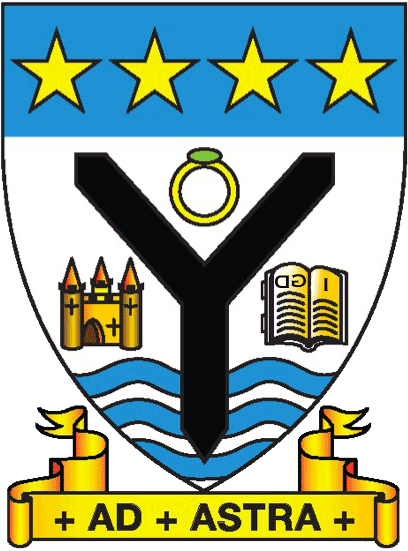 Music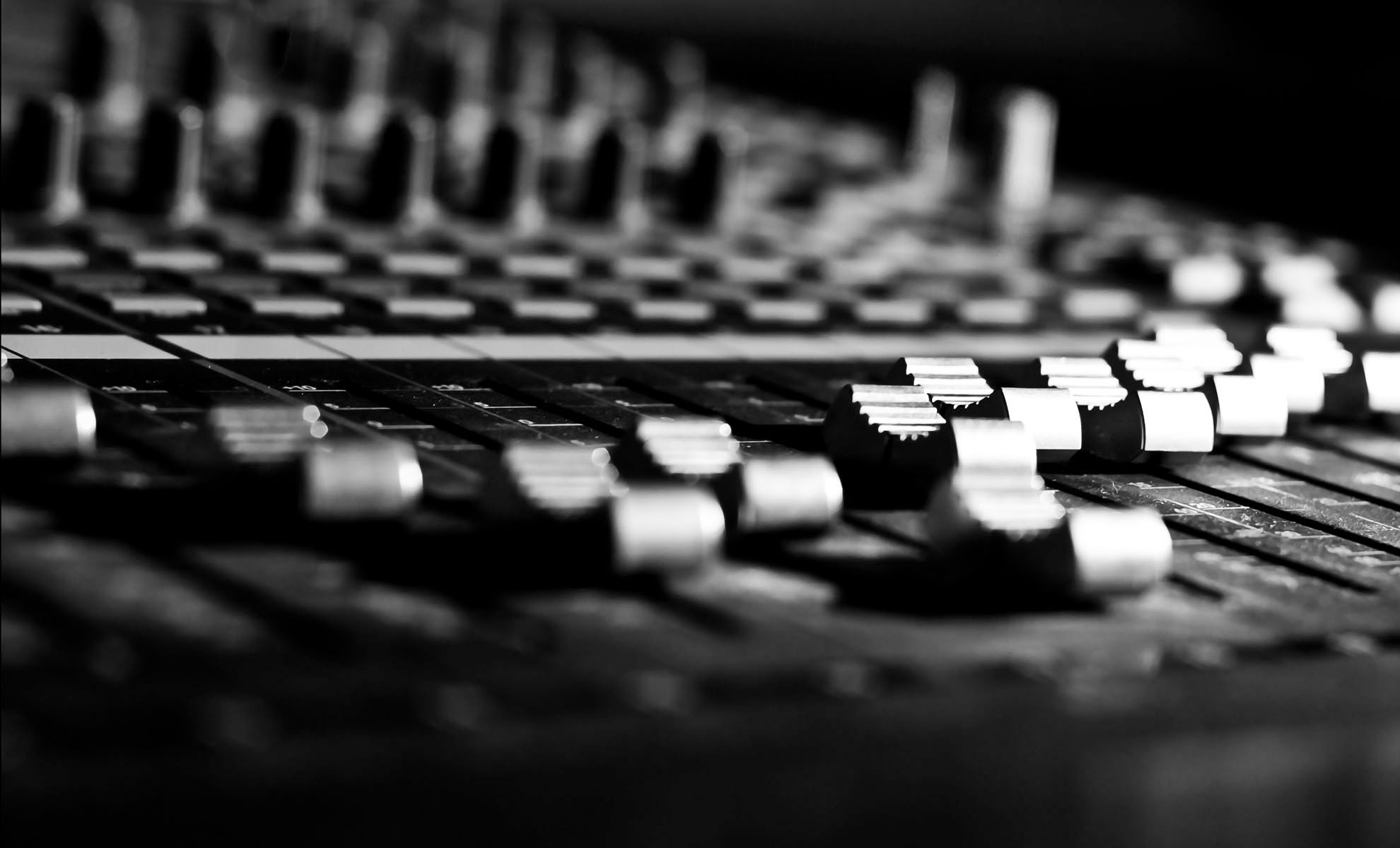 TechnologyConcept GuideNat 3 – Nat 5Includes all concepts in:Music Technology Skills / Contexts&Understanding 20th & 21st Century MusicInformationThis concept guide is designed to be used in the following ways:A guide where all concepts are defined - where possible with working demonstrationsA diary of where and when you were first introduced to the conceptsA guide for completing courseworkA revision tool for your assessments & exams during the courseAs well as all the concepts you will be introduced to in Music Technology the concepts for Understanding Music in 20 / 21st Century Context are also included.All the concepts in this guide will be required during the course for completing log entries, composing ideas and passing Unit and A.V.U. Exams.  Having a good working knowledge of these concepts will also make using equipment you are not familiar with more accessible as most systems work in similar ways.This is a “working book” - it is meant to be written on.  Making extra notes about some things will help you when learning about new concepts and revising.  Skills, knowledge and understanding The concepts in this book will develop your skills, knowledge and understanding in the following areas: skills in using music technology hardware and software to capture and manipulate audio knowledge of music technology hardware knowledge of the features and functions of music technology software application of music technology in creative ways planning, implementation and evaluation of a sound production awareness of a range of contexts in which music technology can be applied knowledge and understanding of 20th & 21st century musical styles / genres and how this relates to the development of music technologythe ability to critically reflect on own workA–Z concept glossary 2, 3 or 4 beats in the bar (N3)2, 3 or 4 beats in the bar (N3)A bar containing either 2, 3 or 4 beats.2/4, 3/4, 4/4 (N4)2/4, 3/4, 4/4 (N4)Time signatures in simple time.20th / 21st Century Classical Music60s pop (N5)20th / 21st Century Classical Music60s pop (N5)Orchestral works, chamber music, solo instrumental works (including keyboard music), choral music, songs, operas, ballets, concertos, symphonies, suites, improvisational and newly developed formal concepts such as variable and mobile forms, that have been written and performed since 1900. This era was without a dominant style and composers have created highly diverse kinds of music.Music popular in the 1960s which paved the way for, and greatly influenced, the development of pop music. Acts such as The Beatles, The Rolling Stones and The Animals are pop acts from the 1960s.6/8 (N4)6/8 (N4)Time signature in compound time.A tempo (N4)A tempo (N4)The music returns to the main tempo (speed) after there has been a change.Accel(erando) (N4)Accel(erando) (N4)The tempo (speed) of the music gradually becomes faster.Accent/accented (N3)Accent/accented (N3)Accented notes are notes which sound louder than others.Accents (H)Accents (H)An accented note is played louder than others. Accents can fall either on or off the beat and can produce very interesting rhythms. 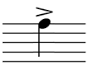 Accompanied/ unaccompanied (N3)Accompanied/ unaccompanied (N3)Accompanied: other instrument(s) or voice(s) support(s) the main melody. Unaccompanied: there are no instruments playing in the background.Acoustic/electronic (N3)Acoustic/electronic (N3)Describes how an instrument produces its sound. Acoustic guitar (N3)Acoustic guitar (N3)The acoustic guitar is a stringed instrument that is played by plucking or strumming the strings with fingers, or by using a plectrum. 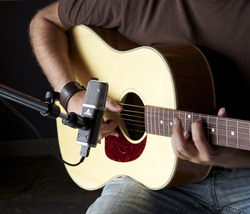 Acoustic horn/cylinder Acoustic horn/cylinder Original process for capturing recorded sound until around the mid-1920s. Musicians would perform in front of a large flared horn that would funnel the sound waves onto a small thin diaphragm. The diaphragm had a stylus attached which imprinted the sound waves onto a rotating wax cylinder.Anacrusis (N4)The notes which appear before the first strong beat of a musical phrase, particularly at the start of a piece.The notes which appear before the first strong beat of a musical phrase, particularly at the start of a piece.The notes which appear before the first strong beat of a musical phrase, particularly at the start of a piece.Apps (N4)An app is a software application that runs primarily on mobile devices such as smartphones and tablet computers. An app is a software application that runs primarily on mobile devices such as smartphones and tablet computers. An app is a software application that runs primarily on mobile devices such as smartphones and tablet computers. Arco (N5)Instruction given to string players to use a bow.Instruction given to string players to use a bow.Instruction given to string players to use a bow.Arrange window (N4)The window in a digital audio workstation where the recorded information is accessed.Arrangement (N4)How a song or piece of music is structured.Ascending (N3)Ascending notes rise in pitch. Compare descending. Notes can ascend by leap or stepwise. Atonal (N5)Atonal music has no feeling of key, major or minor. It is very dissonant and lacks a 'nice' melody and accompaniment.Audio/MIDI interface A device that will normally house XLR, jack sockets and a MIDI port, allowing for instruments/microphones and MIDI equipment to be connected to a computer/tablet for the purposes of recording. Typically the interface will connect to a computer via either a USB or Firewire connection.Auxiliary in(put)/out(put) (N5)The aux in/out are functions of a mixing desk allowing the signal from a channel to be bussed. In a studio application the signal could be bussed to an effects unit/plugin, or sent to a separate headphone mix for an artist recording. In a live application the aux out can be sent back to the stage for monitoring.Auxiliary send/return (N5) A mixing desk function allowing a signal or group of signals to be sent to a separate output – an auxiliary output – for either monitoring or processing. In the case of monitoring a pre-fade send will be used. For effects processing a post-fade send will be used and the signal with the process added to it will then be returned to the mixing desk.Backing vocals (N4)Singers who support the lead singer(s), usually by singing in harmony in the background.Backup copy (N3)Backup copy (N3)An additional copy made of data and used in case the original copy becomes corrupted.An additional copy made of data and used in case the original copy becomes corrupted.An additional copy made of data and used in case the original copy becomes corrupted.An additional copy made of data and used in case the original copy becomes corrupted.An additional copy made of data and used in case the original copy becomes corrupted.An additional copy made of data and used in case the original copy becomes corrupted.Baritone (N5)Baritone (N5)A male voice whose range falls in between a tenor and bass.A male voice whose range falls in between a tenor and bass.A male voice whose range falls in between a tenor and bass.A male voice whose range falls in between a tenor and bass.A male voice whose range falls in between a tenor and bass.A male voice whose range falls in between a tenor and bass.Bass guitar (N4)Bass guitar (N4)The bass guitar is pitched lower than a guitar. It is an electric string instrument and has four strings – E, A, D and G – which are the same as the first four strings on a guitar.The first mass-produced electric bass guitar was developed by Leo Fender in the early 1950s. It mirrored the strings on a double bass (E, A, D and G). The electric bass works in a similar way to the electric guitar where the pickups (transducer) convert vibrations into electrical energy, which is transferred to an amplifier. The bass guitar largely replaced the double bass in popular music from the 1960s onwards.The bass guitar is pitched lower than a guitar. It is an electric string instrument and has four strings – E, A, D and G – which are the same as the first four strings on a guitar.The first mass-produced electric bass guitar was developed by Leo Fender in the early 1950s. It mirrored the strings on a double bass (E, A, D and G). The electric bass works in a similar way to the electric guitar where the pickups (transducer) convert vibrations into electrical energy, which is transferred to an amplifier. The bass guitar largely replaced the double bass in popular music from the 1960s onwards.The bass guitar is pitched lower than a guitar. It is an electric string instrument and has four strings – E, A, D and G – which are the same as the first four strings on a guitar.The first mass-produced electric bass guitar was developed by Leo Fender in the early 1950s. It mirrored the strings on a double bass (E, A, D and G). The electric bass works in a similar way to the electric guitar where the pickups (transducer) convert vibrations into electrical energy, which is transferred to an amplifier. The bass guitar largely replaced the double bass in popular music from the 1960s onwards.The bass guitar is pitched lower than a guitar. It is an electric string instrument and has four strings – E, A, D and G – which are the same as the first four strings on a guitar.The first mass-produced electric bass guitar was developed by Leo Fender in the early 1950s. It mirrored the strings on a double bass (E, A, D and G). The electric bass works in a similar way to the electric guitar where the pickups (transducer) convert vibrations into electrical energy, which is transferred to an amplifier. The bass guitar largely replaced the double bass in popular music from the 1960s onwards.The bass guitar is pitched lower than a guitar. It is an electric string instrument and has four strings – E, A, D and G – which are the same as the first four strings on a guitar.The first mass-produced electric bass guitar was developed by Leo Fender in the early 1950s. It mirrored the strings on a double bass (E, A, D and G). The electric bass works in a similar way to the electric guitar where the pickups (transducer) convert vibrations into electrical energy, which is transferred to an amplifier. The bass guitar largely replaced the double bass in popular music from the 1960s onwards.The bass guitar is pitched lower than a guitar. It is an electric string instrument and has four strings – E, A, D and G – which are the same as the first four strings on a guitar.The first mass-produced electric bass guitar was developed by Leo Fender in the early 1950s. It mirrored the strings on a double bass (E, A, D and G). The electric bass works in a similar way to the electric guitar where the pickups (transducer) convert vibrations into electrical energy, which is transferred to an amplifier. The bass guitar largely replaced the double bass in popular music from the 1960s onwards.Beat matching (N5)Beat matching (N5)This is a technique used by DJs to move seamlessly from one song to the next. As one song is being played, the next song is lined up. By using pitch shift on the turntable to slightly speed up or slow down the tempo of the upcoming song, the tempos are matched. The DJ then crossfades from one song to the next. This process can then be repeated.This is a technique used by DJs to move seamlessly from one song to the next. As one song is being played, the next song is lined up. By using pitch shift on the turntable to slightly speed up or slow down the tempo of the upcoming song, the tempos are matched. The DJ then crossfades from one song to the next. This process can then be repeated.This is a technique used by DJs to move seamlessly from one song to the next. As one song is being played, the next song is lined up. By using pitch shift on the turntable to slightly speed up or slow down the tempo of the upcoming song, the tempos are matched. The DJ then crossfades from one song to the next. This process can then be repeated.This is a technique used by DJs to move seamlessly from one song to the next. As one song is being played, the next song is lined up. By using pitch shift on the turntable to slightly speed up or slow down the tempo of the upcoming song, the tempos are matched. The DJ then crossfades from one song to the next. This process can then be repeated.This is a technique used by DJs to move seamlessly from one song to the next. As one song is being played, the next song is lined up. By using pitch shift on the turntable to slightly speed up or slow down the tempo of the upcoming song, the tempos are matched. The DJ then crossfades from one song to the next. This process can then be repeated.This is a technique used by DJs to move seamlessly from one song to the next. As one song is being played, the next song is lined up. By using pitch shift on the turntable to slightly speed up or slow down the tempo of the upcoming song, the tempos are matched. The DJ then crossfades from one song to the next. This process can then be repeated.Beat/pulse (N3)Beat/pulse (N3)The basic beat in music. The pulse may be in groups of two, three or four, with a stress on the first beat in each group.The basic beat in music. The pulse may be in groups of two, three or four, with a stress on the first beat in each group.The basic beat in music. The pulse may be in groups of two, three or four, with a stress on the first beat in each group.The basic beat in music. The pulse may be in groups of two, three or four, with a stress on the first beat in each group.The basic beat in music. The pulse may be in groups of two, three or four, with a stress on the first beat in each group.The basic beat in music. The pulse may be in groups of two, three or four, with a stress on the first beat in each group.Binary (AB) (N4) Binary (AB) (N4) A form in which the music is made up of two different sections labelled A and B.A form in which the music is made up of two different sections labelled A and B.A form in which the music is made up of two different sections labelled A and B.A form in which the music is made up of two different sections labelled A and B.A form in which the music is made up of two different sections labelled A and B.A form in which the music is made up of two different sections labelled A and B.Blowing Blowing A technique for playing a brass or woodwind instrument, such as trumpet, trombone, flute, saxophone, etc…A technique for playing a brass or woodwind instrument, such as trumpet, trombone, flute, saxophone, etc…A technique for playing a brass or woodwind instrument, such as trumpet, trombone, flute, saxophone, etc…A technique for playing a brass or woodwind instrument, such as trumpet, trombone, flute, saxophone, etc…A technique for playing a brass or woodwind instrument, such as trumpet, trombone, flute, saxophone, etc…A technique for playing a brass or woodwind instrument, such as trumpet, trombone, flute, saxophone, etc…Blues (N3)Blues (N3)Blues music developed from the field hollers of the African slaves brought to America in the 18th and 19th centuries to work on the plantations in the southern states. During the 20th century blues became popularised and many famous musicians rose to stardom, among them Muddy Waters, BB King, Howlin’ Wolf, John Lee Hooker, Stevie Ray Vaughan and Eric Clapton. Blues music developed from the field hollers of the African slaves brought to America in the 18th and 19th centuries to work on the plantations in the southern states. During the 20th century blues became popularised and many famous musicians rose to stardom, among them Muddy Waters, BB King, Howlin’ Wolf, John Lee Hooker, Stevie Ray Vaughan and Eric Clapton. Blues music developed from the field hollers of the African slaves brought to America in the 18th and 19th centuries to work on the plantations in the southern states. During the 20th century blues became popularised and many famous musicians rose to stardom, among them Muddy Waters, BB King, Howlin’ Wolf, John Lee Hooker, Stevie Ray Vaughan and Eric Clapton. Blues music developed from the field hollers of the African slaves brought to America in the 18th and 19th centuries to work on the plantations in the southern states. During the 20th century blues became popularised and many famous musicians rose to stardom, among them Muddy Waters, BB King, Howlin’ Wolf, John Lee Hooker, Stevie Ray Vaughan and Eric Clapton. Blues music developed from the field hollers of the African slaves brought to America in the 18th and 19th centuries to work on the plantations in the southern states. During the 20th century blues became popularised and many famous musicians rose to stardom, among them Muddy Waters, BB King, Howlin’ Wolf, John Lee Hooker, Stevie Ray Vaughan and Eric Clapton. Blues music developed from the field hollers of the African slaves brought to America in the 18th and 19th centuries to work on the plantations in the southern states. During the 20th century blues became popularised and many famous musicians rose to stardom, among them Muddy Waters, BB King, Howlin’ Wolf, John Lee Hooker, Stevie Ray Vaughan and Eric Clapton. Boost EQ/cut EQ (N5) Boost EQ/cut EQ (N5) Boost EQ/cut EQ (N5) Boost EQ/cut EQ (N5) Boost EQ/cut EQ (N5) A frequency can be selected and have gain either added (boost) or removed (cut).A frequency can be selected and have gain either added (boost) or removed (cut).A frequency can be selected and have gain either added (boost) or removed (cut).A frequency can be selected and have gain either added (boost) or removed (cut).A frequency can be selected and have gain either added (boost) or removed (cut).A frequency can be selected and have gain either added (boost) or removed (cut).Bowing (N3)Bowing (N3)Bowing (N3)Bowing (N3)Bowing (N3)A technique for playing a string instrument, such as violin, cello, double-bass, etc… A technique for playing a string instrument, such as violin, cello, double-bass, etc… A technique for playing a string instrument, such as violin, cello, double-bass, etc… A technique for playing a string instrument, such as violin, cello, double-bass, etc… A technique for playing a string instrument, such as violin, cello, double-bass, etc… A technique for playing a string instrument, such as violin, cello, double-bass, etc… BPM (beats per minute) (N3) BPM (beats per minute) (N3) BPM (beats per minute) (N3) BPM (beats per minute) (N3) BPM (beats per minute) (N3) Indicates the metronome mark to be used in the music, which shows the performer the tempo of the piece. Indicates the metronome mark to be used in the music, which shows the performer the tempo of the piece. Indicates the metronome mark to be used in the music, which shows the performer the tempo of the piece. Indicates the metronome mark to be used in the music, which shows the performer the tempo of the piece. Indicates the metronome mark to be used in the music, which shows the performer the tempo of the piece. Indicates the metronome mark to be used in the music, which shows the performer the tempo of the piece. Brass instruments (N4) Brass instruments (N4) Brass instruments (N4) Brass instruments (N4) Brass instruments (N4) The main orchestral instruments in the brass family are trumpet, French horn, trombone and tuba.The main orchestral instruments in the brass family are trumpet, French horn, trombone and tuba.The main orchestral instruments in the brass family are trumpet, French horn, trombone and tuba.The main orchestral instruments in the brass family are trumpet, French horn, trombone and tuba.The main orchestral instruments in the brass family are trumpet, French horn, trombone and tuba.The main orchestral instruments in the brass family are trumpet, French horn, trombone and tuba.Bridge/link passage (N5)Bridge/link passage (N5)Bridge/link passage (N5)Bridge/link passage (N5)Bridge/link passage (N5)A section which will normally link the verse and chorus, or lead from the chorus into the verse.A section which will normally link the verse and chorus, or lead from the chorus into the verse.A section which will normally link the verse and chorus, or lead from the chorus into the verse.A section which will normally link the verse and chorus, or lead from the chorus into the verse.A section which will normally link the verse and chorus, or lead from the chorus into the verse.A section which will normally link the verse and chorus, or lead from the chorus into the verse.Broken chord/arpeggio(N4) Broken chord/arpeggio(N4) Broken chord/arpeggio(N4) Broken chord/arpeggio(N4) Broken chord/arpeggio(N4) Notes of a chord played one after the other.Notes of a chord played one after the other.Notes of a chord played one after the other.Notes of a chord played one after the other.Notes of a chord played one after the other.Notes of a chord played one after the other.Capture (N3)Capture (N3)Capture (N3)Capture (N3)Capture (N3)This refers to the way in which sound is recorded.This refers to the way in which sound is recorded.This refers to the way in which sound is recorded.This refers to the way in which sound is recorded.This refers to the way in which sound is recorded.This refers to the way in which sound is recorded.Cassette recorder/player/tape Cassette recorder/player/tape Cassette recorder/player/tape Cassette recorder/player/tape Cassette recorder/player/tape A cassette recorder is a small portable machine for both playing back and recording onto compact cassettes. Similar to the reel–to-reel tape recorder but more compact, it uses magnetically coated plastic tape that passes through either a tape head for playback or a magnetic recording head for recording. A cassette recorder is a small portable machine for both playing back and recording onto compact cassettes. Similar to the reel–to-reel tape recorder but more compact, it uses magnetically coated plastic tape that passes through either a tape head for playback or a magnetic recording head for recording. A cassette recorder is a small portable machine for both playing back and recording onto compact cassettes. Similar to the reel–to-reel tape recorder but more compact, it uses magnetically coated plastic tape that passes through either a tape head for playback or a magnetic recording head for recording. A cassette recorder is a small portable machine for both playing back and recording onto compact cassettes. Similar to the reel–to-reel tape recorder but more compact, it uses magnetically coated plastic tape that passes through either a tape head for playback or a magnetic recording head for recording. A cassette recorder is a small portable machine for both playing back and recording onto compact cassettes. Similar to the reel–to-reel tape recorder but more compact, it uses magnetically coated plastic tape that passes through either a tape head for playback or a magnetic recording head for recording. A cassette recorder is a small portable machine for both playing back and recording onto compact cassettes. Similar to the reel–to-reel tape recorder but more compact, it uses magnetically coated plastic tape that passes through either a tape head for playback or a magnetic recording head for recording. CD players CD players CD players CD players CD players CDs (compact discs) revolutionised the recorded music industry when it was introduced in the 1980s. For the first time, music was offered on a digital medium as opposed to analogue.CDs (compact discs) revolutionised the recorded music industry when it was introduced in the 1980s. For the first time, music was offered on a digital medium as opposed to analogue.CDs (compact discs) revolutionised the recorded music industry when it was introduced in the 1980s. For the first time, music was offered on a digital medium as opposed to analogue.CDs (compact discs) revolutionised the recorded music industry when it was introduced in the 1980s. For the first time, music was offered on a digital medium as opposed to analogue.CDs (compact discs) revolutionised the recorded music industry when it was introduced in the 1980s. For the first time, music was offered on a digital medium as opposed to analogue.CDs (compact discs) revolutionised the recorded music industry when it was introduced in the 1980s. For the first time, music was offered on a digital medium as opposed to analogue.Change of key (N4)Change of key (N4)Change of key (N4)Change of key (N4)Change of key (N4)A move from one key to another.A move from one key to another.A move from one key to another.A move from one key to another.A move from one key to another.A move from one key to another.Channel (N3)Channel (N3)Channel (N3)This is the name given to the track that is being recorded.This is the name given to the track that is being recorded.This is the name given to the track that is being recorded.Chord (N3)Chord (N3)Chord (N3)Two or more notes sounded together.Two or more notes sounded together.Two or more notes sounded together.Chord change (N3)Chord change (N3)Chord change (N3)A series of chords played in order.A series of chords played in order.A series of chords played in order.Chorus effect and depth (N5)Chorus effect and depth (N5)Chorus effect and depth (N5)An effect whereby short delays and slight modulations are added to a signal to make it sound as if there is more than one player. It therefore applies a detuning effect, which can be detrimental to some instruments (for example the acoustic piano) but can be very effective on others (for example the electric guitar).An effect whereby short delays and slight modulations are added to a signal to make it sound as if there is more than one player. It therefore applies a detuning effect, which can be detrimental to some instruments (for example the acoustic piano) but can be very effective on others (for example the electric guitar).An effect whereby short delays and slight modulations are added to a signal to make it sound as if there is more than one player. It therefore applies a detuning effect, which can be detrimental to some instruments (for example the acoustic piano) but can be very effective on others (for example the electric guitar).Chromatic (N5)Chromatic (N5)Chromatic (N5)Notes which move by the interval of a semitone.Notes which move by the interval of a semitone.Notes which move by the interval of a semitone.Click track (N4)Click track (N4)Click track (N4)A metronome track recorded onto one track of a multitrack recorder to provide a guide tempo and count-in for the performers. Click tracks are usually generated electronically and so ensure that performers don’t slow down or speed up. Care must be taken not to include the click track in the final mix of the music.A metronome track recorded onto one track of a multitrack recorder to provide a guide tempo and count-in for the performers. Click tracks are usually generated electronically and so ensure that performers don’t slow down or speed up. Care must be taken not to include the click track in the final mix of the music.A metronome track recorded onto one track of a multitrack recorder to provide a guide tempo and count-in for the performers. Click tracks are usually generated electronically and so ensure that performers don’t slow down or speed up. Care must be taken not to include the click track in the final mix of the music.Clipping (N4 / H)Clipping (N4 / H)Clipping (N4 / H)This is where a threshold level has been passed. In digital recording, any signal above the 0 db threshold will cause clipping. It can be a severe and potentially damaging form of distortion that happens when a signal is too high for the piece of equipment it is being fed into. This can be particularly damaging to loudspeakers. Manufacturers include many safeguards to avoid clipping in their equipment. It is very important to monitor meters and input lights. Flashing red is never a good sign.This is where a threshold level has been passed. In digital recording, any signal above the 0 db threshold will cause clipping. It can be a severe and potentially damaging form of distortion that happens when a signal is too high for the piece of equipment it is being fed into. This can be particularly damaging to loudspeakers. Manufacturers include many safeguards to avoid clipping in their equipment. It is very important to monitor meters and input lights. Flashing red is never a good sign.This is where a threshold level has been passed. In digital recording, any signal above the 0 db threshold will cause clipping. It can be a severe and potentially damaging form of distortion that happens when a signal is too high for the piece of equipment it is being fed into. This can be particularly damaging to loudspeakers. Manufacturers include many safeguards to avoid clipping in their equipment. It is very important to monitor meters and input lights. Flashing red is never a good sign.Close mic’d (N5)Close mic’d (N5)Close mic’d (N5)When a microphone is positioned between 2 cm and about 30 cm from an instrument, it is said to be close mic’d. Close mic’ing helps to reduce problems with leakage from other instruments nearby, but can lead to other problems related to sound level and the proximity effect. It can also mean that performers may hit the microphone or that the microphone will also pick up the sounds of the instrument being played (keys on a flute moving, for example). As with all microphone techniques, the potential problems have to be weighed up against the benefits.When a microphone is positioned between 2 cm and about 30 cm from an instrument, it is said to be close mic’d. Close mic’ing helps to reduce problems with leakage from other instruments nearby, but can lead to other problems related to sound level and the proximity effect. It can also mean that performers may hit the microphone or that the microphone will also pick up the sounds of the instrument being played (keys on a flute moving, for example). As with all microphone techniques, the potential problems have to be weighed up against the benefits.When a microphone is positioned between 2 cm and about 30 cm from an instrument, it is said to be close mic’d. Close mic’ing helps to reduce problems with leakage from other instruments nearby, but can lead to other problems related to sound level and the proximity effect. It can also mean that performers may hit the microphone or that the microphone will also pick up the sounds of the instrument being played (keys on a flute moving, for example). As with all microphone techniques, the potential problems have to be weighed up against the benefits.Cluster (N5)Cluster (N5)Cluster (N5)A term used to describe a group of notes that clash when played together.A term used to describe a group of notes that clash when played together.A term used to describe a group of notes that clash when played together.Coda (N5)Coda (N5)Coda (N5)A passage at the end of a piece of music which rounds it off effectively.A passage at the end of a piece of music which rounds it off effectively.A passage at the end of a piece of music which rounds it off effectively.Compression Compression Compression A dynamic process that allows the engineer to reduce the level of loud passages and increase the level of soft passages. A dynamic process that allows the engineer to reduce the level of loud passages and increase the level of soft passages. A dynamic process that allows the engineer to reduce the level of loud passages and increase the level of soft passages. Compressor (N4)Compressor (N4)Compressor (N4)A dynamic processor that can automatically control the gain of a signal. Once the incoming signal has reached a predetermined threshold, the compressor reduces the output of the signal by an amount determined by the ratio control. Effectively this is like a fraction, so if a ratio of 2:1 is set the amount of signal above the threshold will be halved, a ratio of 4:1 means it is quartered and so on. Compressors also have an attack control, which determines how quickly the compressor reacts, and a release control, which determines how quickly the compressor stops compressing once the signal has gone below the threshold again.A dynamic processor that can automatically control the gain of a signal. Once the incoming signal has reached a predetermined threshold, the compressor reduces the output of the signal by an amount determined by the ratio control. Effectively this is like a fraction, so if a ratio of 2:1 is set the amount of signal above the threshold will be halved, a ratio of 4:1 means it is quartered and so on. Compressors also have an attack control, which determines how quickly the compressor reacts, and a release control, which determines how quickly the compressor stops compressing once the signal has gone below the threshold again.A dynamic processor that can automatically control the gain of a signal. Once the incoming signal has reached a predetermined threshold, the compressor reduces the output of the signal by an amount determined by the ratio control. Effectively this is like a fraction, so if a ratio of 2:1 is set the amount of signal above the threshold will be halved, a ratio of 4:1 means it is quartered and so on. Compressors also have an attack control, which determines how quickly the compressor reacts, and a release control, which determines how quickly the compressor stops compressing once the signal has gone below the threshold again.Copy, cut and paste (N4)Copy, cut and paste (N4)Copy, cut and paste (N4)Useful tools when editing both audio and MIDI. These functions enable the movement of data from one part of the recording to another.Useful tools when editing both audio and MIDI. These functions enable the movement of data from one part of the recording to another.Useful tools when editing both audio and MIDI. These functions enable the movement of data from one part of the recording to another.Countermelody (N5)Countermelody (N5)A melody played against the main melody.A melody played against the main melody.A melody played against the main melody.A melody played against the main melody.Country music (N5) Country music (N5) Country music from the southern states of the USA that developed through the 1920s and encompasses both American folk music and music from the western part of the USA. Early exponents of the style were artists such as Jimmy Rodgers and the Carter Family. Country music has remained popular throughout the decades. Artists who have embraced and developed the style include Johnny Cash, Willie Nelson, Leanne Rimes and Shania Twain.Country music from the southern states of the USA that developed through the 1920s and encompasses both American folk music and music from the western part of the USA. Early exponents of the style were artists such as Jimmy Rodgers and the Carter Family. Country music has remained popular throughout the decades. Artists who have embraced and developed the style include Johnny Cash, Willie Nelson, Leanne Rimes and Shania Twain.Country music from the southern states of the USA that developed through the 1920s and encompasses both American folk music and music from the western part of the USA. Early exponents of the style were artists such as Jimmy Rodgers and the Carter Family. Country music has remained popular throughout the decades. Artists who have embraced and developed the style include Johnny Cash, Willie Nelson, Leanne Rimes and Shania Twain.Country music from the southern states of the USA that developed through the 1920s and encompasses both American folk music and music from the western part of the USA. Early exponents of the style were artists such as Jimmy Rodgers and the Carter Family. Country music has remained popular throughout the decades. Artists who have embraced and developed the style include Johnny Cash, Willie Nelson, Leanne Rimes and Shania Twain.Crescendo (cres) (N3)Crescendo (cres) (N3)The music gradually becomes louder.The music gradually becomes louder.The music gradually becomes louder.The music gradually becomes louder.Cross rhythms (N5)Cross rhythms (N5)Contrasting rhythms played at the same time or played with unusual emphasis on notes.Contrasting rhythms played at the same time or played with unusual emphasis on notes.Contrasting rhythms played at the same time or played with unusual emphasis on notes.Contrasting rhythms played at the same time or played with unusual emphasis on notes.Contrasting rhythms played at the same time or played with unusual emphasis on notes.Contrasting rhythms played at the same time or played with unusual emphasis on notes.Contrasting rhythms played at the same time or played with unusual emphasis on notes.Cyclical/loop (N5)Cyclical/loop (N5)A setting which allows a selected length of a recording to be repeated automatically.A setting which allows a selected length of a recording to be repeated automatically.A setting which allows a selected length of a recording to be repeated automatically.A setting which allows a selected length of a recording to be repeated automatically.A setting which allows a selected length of a recording to be repeated automatically.A setting which allows a selected length of a recording to be repeated automatically.A setting which allows a selected length of a recording to be repeated automatically.dB (decibels) (N5)dB (decibels) (N5)The measurement of the amplitude of a sound wave. The greater the amplitude, the louder the volume.The measurement of the amplitude of a sound wave. The greater the amplitude, the louder the volume.The measurement of the amplitude of a sound wave. The greater the amplitude, the louder the volume.The measurement of the amplitude of a sound wave. The greater the amplitude, the louder the volume.The measurement of the amplitude of a sound wave. The greater the amplitude, the louder the volume.The measurement of the amplitude of a sound wave. The greater the amplitude, the louder the volume.The measurement of the amplitude of a sound wave. The greater the amplitude, the louder the volume.Delay (N3)Delay (N3)The time interval between a direct signal and its first ‘echo’ and subsequent repeats. In audio the delay time is in 1 ms steps. Modern digital-delay processors can repeat the original sound forever (using the Feedback control) and with an almost infinite initial delay time.The time interval between a direct signal and its first ‘echo’ and subsequent repeats. In audio the delay time is in 1 ms steps. Modern digital-delay processors can repeat the original sound forever (using the Feedback control) and with an almost infinite initial delay time.The time interval between a direct signal and its first ‘echo’ and subsequent repeats. In audio the delay time is in 1 ms steps. Modern digital-delay processors can repeat the original sound forever (using the Feedback control) and with an almost infinite initial delay time.The time interval between a direct signal and its first ‘echo’ and subsequent repeats. In audio the delay time is in 1 ms steps. Modern digital-delay processors can repeat the original sound forever (using the Feedback control) and with an almost infinite initial delay time.The time interval between a direct signal and its first ‘echo’ and subsequent repeats. In audio the delay time is in 1 ms steps. Modern digital-delay processors can repeat the original sound forever (using the Feedback control) and with an almost infinite initial delay time.The time interval between a direct signal and its first ‘echo’ and subsequent repeats. In audio the delay time is in 1 ms steps. Modern digital-delay processors can repeat the original sound forever (using the Feedback control) and with an almost infinite initial delay time.The time interval between a direct signal and its first ‘echo’ and subsequent repeats. In audio the delay time is in 1 ms steps. Modern digital-delay processors can repeat the original sound forever (using the Feedback control) and with an almost infinite initial delay time.Descending (N3)Descending (N3)Descending notes fall in pitch.Descending notes fall in pitch.Descending notes fall in pitch.Descending notes fall in pitch.Descending notes fall in pitch.Descending notes fall in pitch.Descending notes fall in pitch.Digital processor (N5)Digital processor (N5)A digital signal processor is a microprocessor capable of rapid analysis of a signal, which can allow it to be enhanced or modified. A digital signal processor is a microprocessor capable of rapid analysis of a signal, which can allow it to be enhanced or modified. A digital signal processor is a microprocessor capable of rapid analysis of a signal, which can allow it to be enhanced or modified. A digital signal processor is a microprocessor capable of rapid analysis of a signal, which can allow it to be enhanced or modified. A digital signal processor is a microprocessor capable of rapid analysis of a signal, which can allow it to be enhanced or modified. A digital signal processor is a microprocessor capable of rapid analysis of a signal, which can allow it to be enhanced or modified. A digital signal processor is a microprocessor capable of rapid analysis of a signal, which can allow it to be enhanced or modified. Diminuendo (dim) (N3)Diminuendo (dim) (N3)The music gradually becomes quieter.The music gradually becomes quieter.The music gradually becomes quieter.The music gradually becomes quieter.The music gradually becomes quieter.The music gradually becomes quieter.The music gradually becomes quieter.Disco (N3)Disco (N3)Disco music grew to its most popular in the 1970s. It usually consisted of a ‘four to the floor’ beat, and latterly often used a synthesiser to provide bass lines such as in the Donna Summer’s track ‘I feel love’.Disco music grew to its most popular in the 1970s. It usually consisted of a ‘four to the floor’ beat, and latterly often used a synthesiser to provide bass lines such as in the Donna Summer’s track ‘I feel love’.Disco music grew to its most popular in the 1970s. It usually consisted of a ‘four to the floor’ beat, and latterly often used a synthesiser to provide bass lines such as in the Donna Summer’s track ‘I feel love’.Disco music grew to its most popular in the 1970s. It usually consisted of a ‘four to the floor’ beat, and latterly often used a synthesiser to provide bass lines such as in the Donna Summer’s track ‘I feel love’.Disco music grew to its most popular in the 1970s. It usually consisted of a ‘four to the floor’ beat, and latterly often used a synthesiser to provide bass lines such as in the Donna Summer’s track ‘I feel love’.Disco music grew to its most popular in the 1970s. It usually consisted of a ‘four to the floor’ beat, and latterly often used a synthesiser to provide bass lines such as in the Donna Summer’s track ‘I feel love’.Disco music grew to its most popular in the 1970s. It usually consisted of a ‘four to the floor’ beat, and latterly often used a synthesiser to provide bass lines such as in the Donna Summer’s track ‘I feel love’.Distortion (N4)Distortion (N4)An electronic effect used in rock music to colour the sound of an electric guitar. It gives a 'fuzzy' sound rather than the usual clean sound.An electronic effect used in rock music to colour the sound of an electric guitar. It gives a 'fuzzy' sound rather than the usual clean sound.An electronic effect used in rock music to colour the sound of an electric guitar. It gives a 'fuzzy' sound rather than the usual clean sound.An electronic effect used in rock music to colour the sound of an electric guitar. It gives a 'fuzzy' sound rather than the usual clean sound.An electronic effect used in rock music to colour the sound of an electric guitar. It gives a 'fuzzy' sound rather than the usual clean sound.An electronic effect used in rock music to colour the sound of an electric guitar. It gives a 'fuzzy' sound rather than the usual clean sound.An electronic effect used in rock music to colour the sound of an electric guitar. It gives a 'fuzzy' sound rather than the usual clean sound.Distortion/overload (N3) Distortion/overload (N3) This is the term for having too much audio signal gain on a channel during the recording process. With the audio signal input gain set too high, the signal will overload and distort, which is indicated by a red light on the channel.This is the term for having too much audio signal gain on a channel during the recording process. With the audio signal input gain set too high, the signal will overload and distort, which is indicated by a red light on the channel.This is the term for having too much audio signal gain on a channel during the recording process. With the audio signal input gain set too high, the signal will overload and distort, which is indicated by a red light on the channel.This is the term for having too much audio signal gain on a channel during the recording process. With the audio signal input gain set too high, the signal will overload and distort, which is indicated by a red light on the channel.This is the term for having too much audio signal gain on a channel during the recording process. With the audio signal input gain set too high, the signal will overload and distort, which is indicated by a red light on the channel.This is the term for having too much audio signal gain on a channel during the recording process. With the audio signal input gain set too high, the signal will overload and distort, which is indicated by a red light on the channel.This is the term for having too much audio signal gain on a channel during the recording process. With the audio signal input gain set too high, the signal will overload and distort, which is indicated by a red light on the channel.DJ decks/mixer DJ decks/mixer DJ decks are conventionally two, or in some cases more, turntables for playing stereo vinyl. Each turntable is connected to a separate channel on the DJ mixer. This enables the DJ to cue up the next track while the first one is still playing. The DJ will listen in to the next record through headphones and attempt to beat match between songs.DJ decks are conventionally two, or in some cases more, turntables for playing stereo vinyl. Each turntable is connected to a separate channel on the DJ mixer. This enables the DJ to cue up the next track while the first one is still playing. The DJ will listen in to the next record through headphones and attempt to beat match between songs.DJ decks are conventionally two, or in some cases more, turntables for playing stereo vinyl. Each turntable is connected to a separate channel on the DJ mixer. This enables the DJ to cue up the next track while the first one is still playing. The DJ will listen in to the next record through headphones and attempt to beat match between songs.DJ decks are conventionally two, or in some cases more, turntables for playing stereo vinyl. Each turntable is connected to a separate channel on the DJ mixer. This enables the DJ to cue up the next track while the first one is still playing. The DJ will listen in to the next record through headphones and attempt to beat match between songs.DJ decks are conventionally two, or in some cases more, turntables for playing stereo vinyl. Each turntable is connected to a separate channel on the DJ mixer. This enables the DJ to cue up the next track while the first one is still playing. The DJ will listen in to the next record through headphones and attempt to beat match between songs.DJ decks are conventionally two, or in some cases more, turntables for playing stereo vinyl. Each turntable is connected to a separate channel on the DJ mixer. This enables the DJ to cue up the next track while the first one is still playing. The DJ will listen in to the next record through headphones and attempt to beat match between songs.DJ decks are conventionally two, or in some cases more, turntables for playing stereo vinyl. Each turntable is connected to a separate channel on the DJ mixer. This enables the DJ to cue up the next track while the first one is still playing. The DJ will listen in to the next record through headphones and attempt to beat match between songs.Drop in/out (N5)Drop in/out (N5)This is the same process as punch in/out, although to perform a drop in/out the engineer will select the area to be recorded before the pass.This is the same process as punch in/out, although to perform a drop in/out the engineer will select the area to be recorded before the pass.This is the same process as punch in/out, although to perform a drop in/out the engineer will select the area to be recorded before the pass.This is the same process as punch in/out, although to perform a drop in/out the engineer will select the area to be recorded before the pass.This is the same process as punch in/out, although to perform a drop in/out the engineer will select the area to be recorded before the pass.This is the same process as punch in/out, although to perform a drop in/out the engineer will select the area to be recorded before the pass.This is the same process as punch in/out, although to perform a drop in/out the engineer will select the area to be recorded before the pass.Drum fill (N3)Drum fill (N3)A rhythmic decoration played on a drum kit.A rhythmic decoration played on a drum kit.A rhythmic decoration played on a drum kit.A rhythmic decoration played on a drum kit.A rhythmic decoration played on a drum kit.A rhythmic decoration played on a drum kit.A rhythmic decoration played on a drum kit.Drum kit (N3)Drum kit (N3)A set of drums and cymbals often used in rock music and pop music.A set of drums and cymbals often used in rock music and pop music.A set of drums and cymbals often used in rock music and pop music.A set of drums and cymbals often used in rock music and pop music.A set of drums and cymbals often used in rock music and pop music.A set of drums and cymbals often used in rock music and pop music.A set of drums and cymbals often used in rock music and pop music.Dry/wet (N3)Dry/wet (N3)The amount of audio signal to which an effect is mixed. Completely set to ‘dry’, no effect will be added, completely set to ‘wet’, only the effected signal will be heard.The amount of audio signal to which an effect is mixed. Completely set to ‘dry’, no effect will be added, completely set to ‘wet’, only the effected signal will be heard.The amount of audio signal to which an effect is mixed. Completely set to ‘dry’, no effect will be added, completely set to ‘wet’, only the effected signal will be heard.The amount of audio signal to which an effect is mixed. Completely set to ‘dry’, no effect will be added, completely set to ‘wet’, only the effected signal will be heard.The amount of audio signal to which an effect is mixed. Completely set to ‘dry’, no effect will be added, completely set to ‘wet’, only the effected signal will be heard.The amount of audio signal to which an effect is mixed. Completely set to ‘dry’, no effect will be added, completely set to ‘wet’, only the effected signal will be heard.The amount of audio signal to which an effect is mixed. Completely set to ‘dry’, no effect will be added, completely set to ‘wet’, only the effected signal will be heard.Effects (FX) (N4)Effects (FX) (N4)Effects recreate an environment and can alter the sound. Common FX include reverbs, delays, chorus, compression, noise-gates, phaser, etc..Effects recreate an environment and can alter the sound. Common FX include reverbs, delays, chorus, compression, noise-gates, phaser, etc..Effects recreate an environment and can alter the sound. Common FX include reverbs, delays, chorus, compression, noise-gates, phaser, etc..Effects recreate an environment and can alter the sound. Common FX include reverbs, delays, chorus, compression, noise-gates, phaser, etc..Effects recreate an environment and can alter the sound. Common FX include reverbs, delays, chorus, compression, noise-gates, phaser, etc..Effects recreate an environment and can alter the sound. Common FX include reverbs, delays, chorus, compression, noise-gates, phaser, etc..Effects recreate an environment and can alter the sound. Common FX include reverbs, delays, chorus, compression, noise-gates, phaser, etc..Effects pedals (N4)Effects pedals (N4)Often used in live settings, effects pedals cover a range of different effects from reverbs, distortions and delays to vocal processing. These can be switched on and off via a pedal (stompbox) on the floor.Often used in live settings, effects pedals cover a range of different effects from reverbs, distortions and delays to vocal processing. These can be switched on and off via a pedal (stompbox) on the floor.Often used in live settings, effects pedals cover a range of different effects from reverbs, distortions and delays to vocal processing. These can be switched on and off via a pedal (stompbox) on the floor.Often used in live settings, effects pedals cover a range of different effects from reverbs, distortions and delays to vocal processing. These can be switched on and off via a pedal (stompbox) on the floor.Often used in live settings, effects pedals cover a range of different effects from reverbs, distortions and delays to vocal processing. These can be switched on and off via a pedal (stompbox) on the floor.Often used in live settings, effects pedals cover a range of different effects from reverbs, distortions and delays to vocal processing. These can be switched on and off via a pedal (stompbox) on the floor.Often used in live settings, effects pedals cover a range of different effects from reverbs, distortions and delays to vocal processing. These can be switched on and off via a pedal (stompbox) on the floor.Eight-track recording/multitrack recording (analogue and digital) Eight-track recording/multitrack recording (analogue and digital) Multitrack recording allows multiple tracks to be recorded simultaneously and each track to be manipulated before mixing to a stereo master.Multitrack recording allows multiple tracks to be recorded simultaneously and each track to be manipulated before mixing to a stereo master.Multitrack recording allows multiple tracks to be recorded simultaneously and each track to be manipulated before mixing to a stereo master.Multitrack recording allows multiple tracks to be recorded simultaneously and each track to be manipulated before mixing to a stereo master.Multitrack recording allows multiple tracks to be recorded simultaneously and each track to be manipulated before mixing to a stereo master.Multitrack recording allows multiple tracks to be recorded simultaneously and each track to be manipulated before mixing to a stereo master.Multitrack recording allows multiple tracks to be recorded simultaneously and each track to be manipulated before mixing to a stereo master.Electric guitar (N3)Electric guitar (N3)A solid body guitar which requires an electric amplifier to produce sound.A solid body guitar which requires an electric amplifier to produce sound.A solid body guitar which requires an electric amplifier to produce sound.A solid body guitar which requires an electric amplifier to produce sound.A solid body guitar which requires an electric amplifier to produce sound.A solid body guitar which requires an electric amplifier to produce sound.A solid body guitar which requires an electric amplifier to produce sound.Electric guitar (solid body) Electric guitar (solid body) Developed through the 1940s and 1950s the solid body electric guitar requires electric pickups which capture the vibrations of a string and converts them to electrical energy, which can be sent to an amplifier. Developed through the 1940s and 1950s the solid body electric guitar requires electric pickups which capture the vibrations of a string and converts them to electrical energy, which can be sent to an amplifier. Developed through the 1940s and 1950s the solid body electric guitar requires electric pickups which capture the vibrations of a string and converts them to electrical energy, which can be sent to an amplifier. Developed through the 1940s and 1950s the solid body electric guitar requires electric pickups which capture the vibrations of a string and converts them to electrical energy, which can be sent to an amplifier. Developed through the 1940s and 1950s the solid body electric guitar requires electric pickups which capture the vibrations of a string and converts them to electrical energy, which can be sent to an amplifier. Developed through the 1940s and 1950s the solid body electric guitar requires electric pickups which capture the vibrations of a string and converts them to electrical energy, which can be sent to an amplifier. Developed through the 1940s and 1950s the solid body electric guitar requires electric pickups which capture the vibrations of a string and converts them to electrical energy, which can be sent to an amplifier. Electronic drum kit Electronic drum kit An electronic drum kit often resembles an acoustic drum kit, but pads mounted on stands replace the standard shell and skin setup from a conventional drum kit. The pads can be made from rubber or, in more expensive drum kits, a mesh system. When they are hit they trigger a corresponding drum sample. It is normal for an electronic drum kit to have its own MIDI sound module, but it can also be used to trigger a sampler or a software instrument on a computer. An electronic drum kit often resembles an acoustic drum kit, but pads mounted on stands replace the standard shell and skin setup from a conventional drum kit. The pads can be made from rubber or, in more expensive drum kits, a mesh system. When they are hit they trigger a corresponding drum sample. It is normal for an electronic drum kit to have its own MIDI sound module, but it can also be used to trigger a sampler or a software instrument on a computer. An electronic drum kit often resembles an acoustic drum kit, but pads mounted on stands replace the standard shell and skin setup from a conventional drum kit. The pads can be made from rubber or, in more expensive drum kits, a mesh system. When they are hit they trigger a corresponding drum sample. It is normal for an electronic drum kit to have its own MIDI sound module, but it can also be used to trigger a sampler or a software instrument on a computer. An electronic drum kit often resembles an acoustic drum kit, but pads mounted on stands replace the standard shell and skin setup from a conventional drum kit. The pads can be made from rubber or, in more expensive drum kits, a mesh system. When they are hit they trigger a corresponding drum sample. It is normal for an electronic drum kit to have its own MIDI sound module, but it can also be used to trigger a sampler or a software instrument on a computer. An electronic drum kit often resembles an acoustic drum kit, but pads mounted on stands replace the standard shell and skin setup from a conventional drum kit. The pads can be made from rubber or, in more expensive drum kits, a mesh system. When they are hit they trigger a corresponding drum sample. It is normal for an electronic drum kit to have its own MIDI sound module, but it can also be used to trigger a sampler or a software instrument on a computer. An electronic drum kit often resembles an acoustic drum kit, but pads mounted on stands replace the standard shell and skin setup from a conventional drum kit. The pads can be made from rubber or, in more expensive drum kits, a mesh system. When they are hit they trigger a corresponding drum sample. It is normal for an electronic drum kit to have its own MIDI sound module, but it can also be used to trigger a sampler or a software instrument on a computer. An electronic drum kit often resembles an acoustic drum kit, but pads mounted on stands replace the standard shell and skin setup from a conventional drum kit. The pads can be made from rubber or, in more expensive drum kits, a mesh system. When they are hit they trigger a corresponding drum sample. It is normal for an electronic drum kit to have its own MIDI sound module, but it can also be used to trigger a sampler or a software instrument on a computer. Electronic organ (N3)Electronic organ (N3)This is an electronic keyboard instrument with a double manual keyboard and pedals. Often different sounds and rhythms can be accessed in the same way as on an electronic keyboard. The instrument has developed in a number of ways and given rise to popular instruments such as the Hammond organ.This is an electronic keyboard instrument with a double manual keyboard and pedals. Often different sounds and rhythms can be accessed in the same way as on an electronic keyboard. The instrument has developed in a number of ways and given rise to popular instruments such as the Hammond organ.This is an electronic keyboard instrument with a double manual keyboard and pedals. Often different sounds and rhythms can be accessed in the same way as on an electronic keyboard. The instrument has developed in a number of ways and given rise to popular instruments such as the Hammond organ.This is an electronic keyboard instrument with a double manual keyboard and pedals. Often different sounds and rhythms can be accessed in the same way as on an electronic keyboard. The instrument has developed in a number of ways and given rise to popular instruments such as the Hammond organ.This is an electronic keyboard instrument with a double manual keyboard and pedals. Often different sounds and rhythms can be accessed in the same way as on an electronic keyboard. The instrument has developed in a number of ways and given rise to popular instruments such as the Hammond organ.This is an electronic keyboard instrument with a double manual keyboard and pedals. Often different sounds and rhythms can be accessed in the same way as on an electronic keyboard. The instrument has developed in a number of ways and given rise to popular instruments such as the Hammond organ.This is an electronic keyboard instrument with a double manual keyboard and pedals. Often different sounds and rhythms can be accessed in the same way as on an electronic keyboard. The instrument has developed in a number of ways and given rise to popular instruments such as the Hammond organ.Electronica/dance music (N4)Electronica/dance music (N4)Electronica is a broad term encompassing a range of music styles, including dance music, where the production of the music uses synthesisers, samples and loops. Electronica is a broad term encompassing a range of music styles, including dance music, where the production of the music uses synthesisers, samples and loops. Electronica is a broad term encompassing a range of music styles, including dance music, where the production of the music uses synthesisers, samples and loops. Electronica is a broad term encompassing a range of music styles, including dance music, where the production of the music uses synthesisers, samples and loops. Electronica is a broad term encompassing a range of music styles, including dance music, where the production of the music uses synthesisers, samples and loops. Electronica is a broad term encompassing a range of music styles, including dance music, where the production of the music uses synthesisers, samples and loops. Electronica is a broad term encompassing a range of music styles, including dance music, where the production of the music uses synthesisers, samples and loops. Equalisation (or EQ) (N3)Equalisation (or EQ) (N3)Equalisation (or EQ) (N3)The process used to alter the frequency of an audio track across the frequency spectrum. Frequencies can be either cut or boosted depending on the requirement of the audio track. There is a range of different EQ options normally within digital audio recording, such as parametric, shelving, and graphic. The process used to alter the frequency of an audio track across the frequency spectrum. Frequencies can be either cut or boosted depending on the requirement of the audio track. There is a range of different EQ options normally within digital audio recording, such as parametric, shelving, and graphic. The process used to alter the frequency of an audio track across the frequency spectrum. Frequencies can be either cut or boosted depending on the requirement of the audio track. There is a range of different EQ options normally within digital audio recording, such as parametric, shelving, and graphic. The process used to alter the frequency of an audio track across the frequency spectrum. Frequencies can be either cut or boosted depending on the requirement of the audio track. There is a range of different EQ options normally within digital audio recording, such as parametric, shelving, and graphic. The process used to alter the frequency of an audio track across the frequency spectrum. Frequencies can be either cut or boosted depending on the requirement of the audio track. There is a range of different EQ options normally within digital audio recording, such as parametric, shelving, and graphic. The process used to alter the frequency of an audio track across the frequency spectrum. Frequencies can be either cut or boosted depending on the requirement of the audio track. There is a range of different EQ options normally within digital audio recording, such as parametric, shelving, and graphic. The process used to alter the frequency of an audio track across the frequency spectrum. Frequencies can be either cut or boosted depending on the requirement of the audio track. There is a range of different EQ options normally within digital audio recording, such as parametric, shelving, and graphic. Equaliser (EQ)  Equaliser (EQ)  Equaliser (EQ)  A device for selectively cutting or boosting selected parts of the audio spectrum, useful in shaping the desired sound of a voice or instrument.  Equalisation is used for a variety of reasons for correcting, enhancing, contextualising or blending the sound source.  As with all effects and processes; less-is-more and you can quickly add too much making your recordings sound worse!The Parametric Equaliser can control three aspects of each frequency: level (boost or cut), the centre (primary frequency) and the bandwidth (range of each frequency).  Each selected frequency can be increased or decreased.  A parametric equalizer can also control the centre frequency. 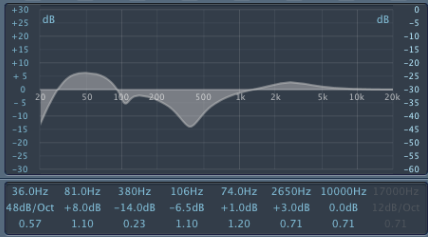 A Graphic Equaliser is is the simplest type of equaliser and consists of multiple sliders or controls for boosting or cutting bands or frequencies of sound. For example, a typical five-band graphic equalizer has sliders for five fixed frequencies; A ten-band equalizer has controls for ten fixed frequencies, allowing greater tone control.  More bands = more control.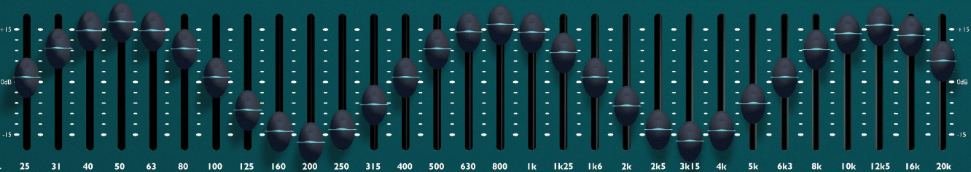 A device for selectively cutting or boosting selected parts of the audio spectrum, useful in shaping the desired sound of a voice or instrument.  Equalisation is used for a variety of reasons for correcting, enhancing, contextualising or blending the sound source.  As with all effects and processes; less-is-more and you can quickly add too much making your recordings sound worse!The Parametric Equaliser can control three aspects of each frequency: level (boost or cut), the centre (primary frequency) and the bandwidth (range of each frequency).  Each selected frequency can be increased or decreased.  A parametric equalizer can also control the centre frequency. A Graphic Equaliser is is the simplest type of equaliser and consists of multiple sliders or controls for boosting or cutting bands or frequencies of sound. For example, a typical five-band graphic equalizer has sliders for five fixed frequencies; A ten-band equalizer has controls for ten fixed frequencies, allowing greater tone control.  More bands = more control.A device for selectively cutting or boosting selected parts of the audio spectrum, useful in shaping the desired sound of a voice or instrument.  Equalisation is used for a variety of reasons for correcting, enhancing, contextualising or blending the sound source.  As with all effects and processes; less-is-more and you can quickly add too much making your recordings sound worse!The Parametric Equaliser can control three aspects of each frequency: level (boost or cut), the centre (primary frequency) and the bandwidth (range of each frequency).  Each selected frequency can be increased or decreased.  A parametric equalizer can also control the centre frequency. A Graphic Equaliser is is the simplest type of equaliser and consists of multiple sliders or controls for boosting or cutting bands or frequencies of sound. For example, a typical five-band graphic equalizer has sliders for five fixed frequencies; A ten-band equalizer has controls for ten fixed frequencies, allowing greater tone control.  More bands = more control.A device for selectively cutting or boosting selected parts of the audio spectrum, useful in shaping the desired sound of a voice or instrument.  Equalisation is used for a variety of reasons for correcting, enhancing, contextualising or blending the sound source.  As with all effects and processes; less-is-more and you can quickly add too much making your recordings sound worse!The Parametric Equaliser can control three aspects of each frequency: level (boost or cut), the centre (primary frequency) and the bandwidth (range of each frequency).  Each selected frequency can be increased or decreased.  A parametric equalizer can also control the centre frequency. A Graphic Equaliser is is the simplest type of equaliser and consists of multiple sliders or controls for boosting or cutting bands or frequencies of sound. For example, a typical five-band graphic equalizer has sliders for five fixed frequencies; A ten-band equalizer has controls for ten fixed frequencies, allowing greater tone control.  More bands = more control.A device for selectively cutting or boosting selected parts of the audio spectrum, useful in shaping the desired sound of a voice or instrument.  Equalisation is used for a variety of reasons for correcting, enhancing, contextualising or blending the sound source.  As with all effects and processes; less-is-more and you can quickly add too much making your recordings sound worse!The Parametric Equaliser can control three aspects of each frequency: level (boost or cut), the centre (primary frequency) and the bandwidth (range of each frequency).  Each selected frequency can be increased or decreased.  A parametric equalizer can also control the centre frequency. A Graphic Equaliser is is the simplest type of equaliser and consists of multiple sliders or controls for boosting or cutting bands or frequencies of sound. For example, a typical five-band graphic equalizer has sliders for five fixed frequencies; A ten-band equalizer has controls for ten fixed frequencies, allowing greater tone control.  More bands = more control.A device for selectively cutting or boosting selected parts of the audio spectrum, useful in shaping the desired sound of a voice or instrument.  Equalisation is used for a variety of reasons for correcting, enhancing, contextualising or blending the sound source.  As with all effects and processes; less-is-more and you can quickly add too much making your recordings sound worse!The Parametric Equaliser can control three aspects of each frequency: level (boost or cut), the centre (primary frequency) and the bandwidth (range of each frequency).  Each selected frequency can be increased or decreased.  A parametric equalizer can also control the centre frequency. A Graphic Equaliser is is the simplest type of equaliser and consists of multiple sliders or controls for boosting or cutting bands or frequencies of sound. For example, a typical five-band graphic equalizer has sliders for five fixed frequencies; A ten-band equalizer has controls for ten fixed frequencies, allowing greater tone control.  More bands = more control.A device for selectively cutting or boosting selected parts of the audio spectrum, useful in shaping the desired sound of a voice or instrument.  Equalisation is used for a variety of reasons for correcting, enhancing, contextualising or blending the sound source.  As with all effects and processes; less-is-more and you can quickly add too much making your recordings sound worse!The Parametric Equaliser can control three aspects of each frequency: level (boost or cut), the centre (primary frequency) and the bandwidth (range of each frequency).  Each selected frequency can be increased or decreased.  A parametric equalizer can also control the centre frequency. A Graphic Equaliser is is the simplest type of equaliser and consists of multiple sliders or controls for boosting or cutting bands or frequencies of sound. For example, a typical five-band graphic equalizer has sliders for five fixed frequencies; A ten-band equalizer has controls for ten fixed frequencies, allowing greater tone control.  More bands = more control.Expander (Expansion)Expander (Expansion)Expander (Expansion)A dynamic processor that is the opposite of compression.  Designed to decrease the level of low level signals and increase the level of high level signals, thus increasing (expanding)  the dynamic range of the signal.A dynamic processor that is the opposite of compression.  Designed to decrease the level of low level signals and increase the level of high level signals, thus increasing (expanding)  the dynamic range of the signal.A dynamic processor that is the opposite of compression.  Designed to decrease the level of low level signals and increase the level of high level signals, thus increasing (expanding)  the dynamic range of the signal.A dynamic processor that is the opposite of compression.  Designed to decrease the level of low level signals and increase the level of high level signals, thus increasing (expanding)  the dynamic range of the signal.A dynamic processor that is the opposite of compression.  Designed to decrease the level of low level signals and increase the level of high level signals, thus increasing (expanding)  the dynamic range of the signal.A dynamic processor that is the opposite of compression.  Designed to decrease the level of low level signals and increase the level of high level signals, thus increasing (expanding)  the dynamic range of the signal.A dynamic processor that is the opposite of compression.  Designed to decrease the level of low level signals and increase the level of high level signals, thus increasing (expanding)  the dynamic range of the signal.Export (N4)Fade in (N5)Export (N4)Fade in (N5)Export (N4)Fade in (N5)To save data in a format usable by another application, such as bouncing/sharing a GarageBand project in to mp3 format.When a track or piece of music increases in volume gradually from silence.To save data in a format usable by another application, such as bouncing/sharing a GarageBand project in to mp3 format.When a track or piece of music increases in volume gradually from silence.To save data in a format usable by another application, such as bouncing/sharing a GarageBand project in to mp3 format.When a track or piece of music increases in volume gradually from silence.To save data in a format usable by another application, such as bouncing/sharing a GarageBand project in to mp3 format.When a track or piece of music increases in volume gradually from silence.To save data in a format usable by another application, such as bouncing/sharing a GarageBand project in to mp3 format.When a track or piece of music increases in volume gradually from silence.To save data in a format usable by another application, such as bouncing/sharing a GarageBand project in to mp3 format.When a track or piece of music increases in volume gradually from silence.To save data in a format usable by another application, such as bouncing/sharing a GarageBand project in to mp3 format.When a track or piece of music increases in volume gradually from silence.To save data in a format usable by another application, such as bouncing/sharing a GarageBand project in to mp3 format.When a track or piece of music increases in volume gradually from silence.To save data in a format usable by another application, such as bouncing/sharing a GarageBand project in to mp3 format.When a track or piece of music increases in volume gradually from silence.Fade out (N5)Fade out (N5)Fade out (N5)The opposite of a fade in – when a track or piece of music decreases in volume gradually to silence. This has become a widespread practice in mixdown technique as a tidy way of ending a song.The opposite of a fade in – when a track or piece of music decreases in volume gradually to silence. This has become a widespread practice in mixdown technique as a tidy way of ending a song.The opposite of a fade in – when a track or piece of music decreases in volume gradually to silence. This has become a widespread practice in mixdown technique as a tidy way of ending a song.The opposite of a fade in – when a track or piece of music decreases in volume gradually to silence. This has become a widespread practice in mixdown technique as a tidy way of ending a song.The opposite of a fade in – when a track or piece of music decreases in volume gradually to silence. This has become a widespread practice in mixdown technique as a tidy way of ending a song.The opposite of a fade in – when a track or piece of music decreases in volume gradually to silence. This has become a widespread practice in mixdown technique as a tidy way of ending a song.The opposite of a fade in – when a track or piece of music decreases in volume gradually to silence. This has become a widespread practice in mixdown technique as a tidy way of ending a song.The opposite of a fade in – when a track or piece of music decreases in volume gradually to silence. This has become a widespread practice in mixdown technique as a tidy way of ending a song.The opposite of a fade in – when a track or piece of music decreases in volume gradually to silence. This has become a widespread practice in mixdown technique as a tidy way of ending a song.Fader (N4)Fader (N4)Fader (N4)The linear sliding control that adjusts a channel’s output. A fader is not a volume control, it is a variable attenuator. When the fader is fully down, it is at maximum attenuation, and when it is fully up, it is at minimum attenuation. The signal, therefore, is always present, the fader just determines how much of the signal is allowed to pass through. This can be seen as similar to a sluice gate in a lock. While the gate is shut or down, no water is allowed to flow. When the gate is raised, the water may flow. Opening the gate further lets more water flow.The linear sliding control that adjusts a channel’s output. A fader is not a volume control, it is a variable attenuator. When the fader is fully down, it is at maximum attenuation, and when it is fully up, it is at minimum attenuation. The signal, therefore, is always present, the fader just determines how much of the signal is allowed to pass through. This can be seen as similar to a sluice gate in a lock. While the gate is shut or down, no water is allowed to flow. When the gate is raised, the water may flow. Opening the gate further lets more water flow.The linear sliding control that adjusts a channel’s output. A fader is not a volume control, it is a variable attenuator. When the fader is fully down, it is at maximum attenuation, and when it is fully up, it is at minimum attenuation. The signal, therefore, is always present, the fader just determines how much of the signal is allowed to pass through. This can be seen as similar to a sluice gate in a lock. While the gate is shut or down, no water is allowed to flow. When the gate is raised, the water may flow. Opening the gate further lets more water flow.The linear sliding control that adjusts a channel’s output. A fader is not a volume control, it is a variable attenuator. When the fader is fully down, it is at maximum attenuation, and when it is fully up, it is at minimum attenuation. The signal, therefore, is always present, the fader just determines how much of the signal is allowed to pass through. This can be seen as similar to a sluice gate in a lock. While the gate is shut or down, no water is allowed to flow. When the gate is raised, the water may flow. Opening the gate further lets more water flow.The linear sliding control that adjusts a channel’s output. A fader is not a volume control, it is a variable attenuator. When the fader is fully down, it is at maximum attenuation, and when it is fully up, it is at minimum attenuation. The signal, therefore, is always present, the fader just determines how much of the signal is allowed to pass through. This can be seen as similar to a sluice gate in a lock. While the gate is shut or down, no water is allowed to flow. When the gate is raised, the water may flow. Opening the gate further lets more water flow.The linear sliding control that adjusts a channel’s output. A fader is not a volume control, it is a variable attenuator. When the fader is fully down, it is at maximum attenuation, and when it is fully up, it is at minimum attenuation. The signal, therefore, is always present, the fader just determines how much of the signal is allowed to pass through. This can be seen as similar to a sluice gate in a lock. While the gate is shut or down, no water is allowed to flow. When the gate is raised, the water may flow. Opening the gate further lets more water flow.The linear sliding control that adjusts a channel’s output. A fader is not a volume control, it is a variable attenuator. When the fader is fully down, it is at maximum attenuation, and when it is fully up, it is at minimum attenuation. The signal, therefore, is always present, the fader just determines how much of the signal is allowed to pass through. This can be seen as similar to a sluice gate in a lock. While the gate is shut or down, no water is allowed to flow. When the gate is raised, the water may flow. Opening the gate further lets more water flow.The linear sliding control that adjusts a channel’s output. A fader is not a volume control, it is a variable attenuator. When the fader is fully down, it is at maximum attenuation, and when it is fully up, it is at minimum attenuation. The signal, therefore, is always present, the fader just determines how much of the signal is allowed to pass through. This can be seen as similar to a sluice gate in a lock. While the gate is shut or down, no water is allowed to flow. When the gate is raised, the water may flow. Opening the gate further lets more water flow.The linear sliding control that adjusts a channel’s output. A fader is not a volume control, it is a variable attenuator. When the fader is fully down, it is at maximum attenuation, and when it is fully up, it is at minimum attenuation. The signal, therefore, is always present, the fader just determines how much of the signal is allowed to pass through. This can be seen as similar to a sluice gate in a lock. While the gate is shut or down, no water is allowed to flow. When the gate is raised, the water may flow. Opening the gate further lets more water flow.Feedback (N4) Feedback (N4) Feedback (N4) This is a sound loop where the signal into an input device such as a microphone is amplified through loudspeakers. This is again picked up by the microphone and amplified further through the loudspeaker. Feedback is usually characterised by a high-pitched whine, although a number of factors affect the sound, for example type of microphone, acoustic properties of the room, loudspeaker type, microphone placement etc. This is a sound loop where the signal into an input device such as a microphone is amplified through loudspeakers. This is again picked up by the microphone and amplified further through the loudspeaker. Feedback is usually characterised by a high-pitched whine, although a number of factors affect the sound, for example type of microphone, acoustic properties of the room, loudspeaker type, microphone placement etc. This is a sound loop where the signal into an input device such as a microphone is amplified through loudspeakers. This is again picked up by the microphone and amplified further through the loudspeaker. Feedback is usually characterised by a high-pitched whine, although a number of factors affect the sound, for example type of microphone, acoustic properties of the room, loudspeaker type, microphone placement etc. This is a sound loop where the signal into an input device such as a microphone is amplified through loudspeakers. This is again picked up by the microphone and amplified further through the loudspeaker. Feedback is usually characterised by a high-pitched whine, although a number of factors affect the sound, for example type of microphone, acoustic properties of the room, loudspeaker type, microphone placement etc. This is a sound loop where the signal into an input device such as a microphone is amplified through loudspeakers. This is again picked up by the microphone and amplified further through the loudspeaker. Feedback is usually characterised by a high-pitched whine, although a number of factors affect the sound, for example type of microphone, acoustic properties of the room, loudspeaker type, microphone placement etc. This is a sound loop where the signal into an input device such as a microphone is amplified through loudspeakers. This is again picked up by the microphone and amplified further through the loudspeaker. Feedback is usually characterised by a high-pitched whine, although a number of factors affect the sound, for example type of microphone, acoustic properties of the room, loudspeaker type, microphone placement etc. This is a sound loop where the signal into an input device such as a microphone is amplified through loudspeakers. This is again picked up by the microphone and amplified further through the loudspeaker. Feedback is usually characterised by a high-pitched whine, although a number of factors affect the sound, for example type of microphone, acoustic properties of the room, loudspeaker type, microphone placement etc. This is a sound loop where the signal into an input device such as a microphone is amplified through loudspeakers. This is again picked up by the microphone and amplified further through the loudspeaker. Feedback is usually characterised by a high-pitched whine, although a number of factors affect the sound, for example type of microphone, acoustic properties of the room, loudspeaker type, microphone placement etc. This is a sound loop where the signal into an input device such as a microphone is amplified through loudspeakers. This is again picked up by the microphone and amplified further through the loudspeaker. Feedback is usually characterised by a high-pitched whine, although a number of factors affect the sound, for example type of microphone, acoustic properties of the room, loudspeaker type, microphone placement etc. File management (N4)File management (N4)File management (N4)This refers to how all data from a recording project is stored. It is important that folders are labelled and all associated files are sited within that folder enabling easier location of all the tracks within a project.This refers to how all data from a recording project is stored. It is important that folders are labelled and all associated files are sited within that folder enabling easier location of all the tracks within a project.This refers to how all data from a recording project is stored. It is important that folders are labelled and all associated files are sited within that folder enabling easier location of all the tracks within a project.This refers to how all data from a recording project is stored. It is important that folders are labelled and all associated files are sited within that folder enabling easier location of all the tracks within a project.This refers to how all data from a recording project is stored. It is important that folders are labelled and all associated files are sited within that folder enabling easier location of all the tracks within a project.This refers to how all data from a recording project is stored. It is important that folders are labelled and all associated files are sited within that folder enabling easier location of all the tracks within a project.This refers to how all data from a recording project is stored. It is important that folders are labelled and all associated files are sited within that folder enabling easier location of all the tracks within a project.This refers to how all data from a recording project is stored. It is important that folders are labelled and all associated files are sited within that folder enabling easier location of all the tracks within a project.This refers to how all data from a recording project is stored. It is important that folders are labelled and all associated files are sited within that folder enabling easier location of all the tracks within a project.Final mix (N4)Final mix (N4)Final mix (N4)The version of the mixdown that will actually be submitted as a stereo master. The final mix features a balance of instruments that all involved are happy with, additional effects that enhance the overall production and perhaps the application of some dynamic processors, usually equalisers and compressors, to the overall mix.The version of the mixdown that will actually be submitted as a stereo master. The final mix features a balance of instruments that all involved are happy with, additional effects that enhance the overall production and perhaps the application of some dynamic processors, usually equalisers and compressors, to the overall mix.The version of the mixdown that will actually be submitted as a stereo master. The final mix features a balance of instruments that all involved are happy with, additional effects that enhance the overall production and perhaps the application of some dynamic processors, usually equalisers and compressors, to the overall mix.The version of the mixdown that will actually be submitted as a stereo master. The final mix features a balance of instruments that all involved are happy with, additional effects that enhance the overall production and perhaps the application of some dynamic processors, usually equalisers and compressors, to the overall mix.The version of the mixdown that will actually be submitted as a stereo master. The final mix features a balance of instruments that all involved are happy with, additional effects that enhance the overall production and perhaps the application of some dynamic processors, usually equalisers and compressors, to the overall mix.The version of the mixdown that will actually be submitted as a stereo master. The final mix features a balance of instruments that all involved are happy with, additional effects that enhance the overall production and perhaps the application of some dynamic processors, usually equalisers and compressors, to the overall mix.The version of the mixdown that will actually be submitted as a stereo master. The final mix features a balance of instruments that all involved are happy with, additional effects that enhance the overall production and perhaps the application of some dynamic processors, usually equalisers and compressors, to the overall mix.The version of the mixdown that will actually be submitted as a stereo master. The final mix features a balance of instruments that all involved are happy with, additional effects that enhance the overall production and perhaps the application of some dynamic processors, usually equalisers and compressors, to the overall mix.The version of the mixdown that will actually be submitted as a stereo master. The final mix features a balance of instruments that all involved are happy with, additional effects that enhance the overall production and perhaps the application of some dynamic processors, usually equalisers and compressors, to the overall mix.Format (N3)Frequency / Hz (N3)Frequency response (N4)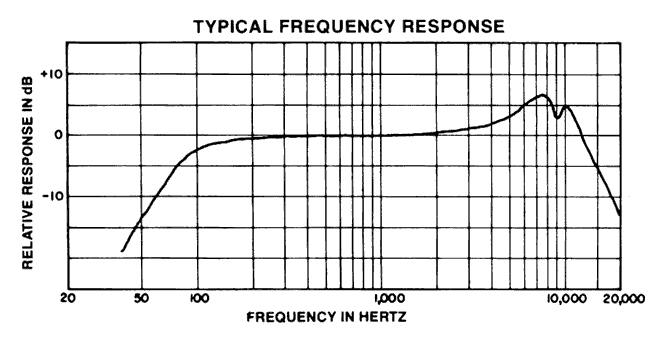 Format (N3)Frequency / Hz (N3)Frequency response (N4)Format (N3)Frequency / Hz (N3)Frequency response (N4)The process of erasing a disc drive either for initial use or for setting up file systems.The rate per second at which an oscillating body vibrates. Usually measured in Hertz (Hz), humans can hear sounds with frequencies in the range of 20 Hz to 20 kHz.Frequency response is the range of frequencies that a mic will reproduce at a similar level. The following is a list of instruments and the mic frequency response that is needed to record with. Of course you can go for a wider range response, but don’t go for less!Most instruments: 80 Hz to 15 kHzBass instruments: 40 Hz to 4 kHzBrass and Vocals: 80 Hz to 12 kHzPiano: 40 Hz to 12 kHzAcoustic Guitar: 80 Hz to 11kHzCymbals and some percussion: 300 Hz to 15 - 20 kHzOrchestra or symphonic band: 40 Hz to 15 kHzSome mics have switches that alter their frequency response, such as a low-cut filter. The process of erasing a disc drive either for initial use or for setting up file systems.The rate per second at which an oscillating body vibrates. Usually measured in Hertz (Hz), humans can hear sounds with frequencies in the range of 20 Hz to 20 kHz.Frequency response is the range of frequencies that a mic will reproduce at a similar level. The following is a list of instruments and the mic frequency response that is needed to record with. Of course you can go for a wider range response, but don’t go for less!Most instruments: 80 Hz to 15 kHzBass instruments: 40 Hz to 4 kHzBrass and Vocals: 80 Hz to 12 kHzPiano: 40 Hz to 12 kHzAcoustic Guitar: 80 Hz to 11kHzCymbals and some percussion: 300 Hz to 15 - 20 kHzOrchestra or symphonic band: 40 Hz to 15 kHzSome mics have switches that alter their frequency response, such as a low-cut filter. The process of erasing a disc drive either for initial use or for setting up file systems.The rate per second at which an oscillating body vibrates. Usually measured in Hertz (Hz), humans can hear sounds with frequencies in the range of 20 Hz to 20 kHz.Frequency response is the range of frequencies that a mic will reproduce at a similar level. The following is a list of instruments and the mic frequency response that is needed to record with. Of course you can go for a wider range response, but don’t go for less!Most instruments: 80 Hz to 15 kHzBass instruments: 40 Hz to 4 kHzBrass and Vocals: 80 Hz to 12 kHzPiano: 40 Hz to 12 kHzAcoustic Guitar: 80 Hz to 11kHzCymbals and some percussion: 300 Hz to 15 - 20 kHzOrchestra or symphonic band: 40 Hz to 15 kHzSome mics have switches that alter their frequency response, such as a low-cut filter. The process of erasing a disc drive either for initial use or for setting up file systems.The rate per second at which an oscillating body vibrates. Usually measured in Hertz (Hz), humans can hear sounds with frequencies in the range of 20 Hz to 20 kHz.Frequency response is the range of frequencies that a mic will reproduce at a similar level. The following is a list of instruments and the mic frequency response that is needed to record with. Of course you can go for a wider range response, but don’t go for less!Most instruments: 80 Hz to 15 kHzBass instruments: 40 Hz to 4 kHzBrass and Vocals: 80 Hz to 12 kHzPiano: 40 Hz to 12 kHzAcoustic Guitar: 80 Hz to 11kHzCymbals and some percussion: 300 Hz to 15 - 20 kHzOrchestra or symphonic band: 40 Hz to 15 kHzSome mics have switches that alter their frequency response, such as a low-cut filter. The process of erasing a disc drive either for initial use or for setting up file systems.The rate per second at which an oscillating body vibrates. Usually measured in Hertz (Hz), humans can hear sounds with frequencies in the range of 20 Hz to 20 kHz.Frequency response is the range of frequencies that a mic will reproduce at a similar level. The following is a list of instruments and the mic frequency response that is needed to record with. Of course you can go for a wider range response, but don’t go for less!Most instruments: 80 Hz to 15 kHzBass instruments: 40 Hz to 4 kHzBrass and Vocals: 80 Hz to 12 kHzPiano: 40 Hz to 12 kHzAcoustic Guitar: 80 Hz to 11kHzCymbals and some percussion: 300 Hz to 15 - 20 kHzOrchestra or symphonic band: 40 Hz to 15 kHzSome mics have switches that alter their frequency response, such as a low-cut filter. The process of erasing a disc drive either for initial use or for setting up file systems.The rate per second at which an oscillating body vibrates. Usually measured in Hertz (Hz), humans can hear sounds with frequencies in the range of 20 Hz to 20 kHz.Frequency response is the range of frequencies that a mic will reproduce at a similar level. The following is a list of instruments and the mic frequency response that is needed to record with. Of course you can go for a wider range response, but don’t go for less!Most instruments: 80 Hz to 15 kHzBass instruments: 40 Hz to 4 kHzBrass and Vocals: 80 Hz to 12 kHzPiano: 40 Hz to 12 kHzAcoustic Guitar: 80 Hz to 11kHzCymbals and some percussion: 300 Hz to 15 - 20 kHzOrchestra or symphonic band: 40 Hz to 15 kHzSome mics have switches that alter their frequency response, such as a low-cut filter. The process of erasing a disc drive either for initial use or for setting up file systems.The rate per second at which an oscillating body vibrates. Usually measured in Hertz (Hz), humans can hear sounds with frequencies in the range of 20 Hz to 20 kHz.Frequency response is the range of frequencies that a mic will reproduce at a similar level. The following is a list of instruments and the mic frequency response that is needed to record with. Of course you can go for a wider range response, but don’t go for less!Most instruments: 80 Hz to 15 kHzBass instruments: 40 Hz to 4 kHzBrass and Vocals: 80 Hz to 12 kHzPiano: 40 Hz to 12 kHzAcoustic Guitar: 80 Hz to 11kHzCymbals and some percussion: 300 Hz to 15 - 20 kHzOrchestra or symphonic band: 40 Hz to 15 kHzSome mics have switches that alter their frequency response, such as a low-cut filter. The process of erasing a disc drive either for initial use or for setting up file systems.The rate per second at which an oscillating body vibrates. Usually measured in Hertz (Hz), humans can hear sounds with frequencies in the range of 20 Hz to 20 kHz.Frequency response is the range of frequencies that a mic will reproduce at a similar level. The following is a list of instruments and the mic frequency response that is needed to record with. Of course you can go for a wider range response, but don’t go for less!Most instruments: 80 Hz to 15 kHzBass instruments: 40 Hz to 4 kHzBrass and Vocals: 80 Hz to 12 kHzPiano: 40 Hz to 12 kHzAcoustic Guitar: 80 Hz to 11kHzCymbals and some percussion: 300 Hz to 15 - 20 kHzOrchestra or symphonic band: 40 Hz to 15 kHzSome mics have switches that alter their frequency response, such as a low-cut filter. The process of erasing a disc drive either for initial use or for setting up file systems.The rate per second at which an oscillating body vibrates. Usually measured in Hertz (Hz), humans can hear sounds with frequencies in the range of 20 Hz to 20 kHz.Frequency response is the range of frequencies that a mic will reproduce at a similar level. The following is a list of instruments and the mic frequency response that is needed to record with. Of course you can go for a wider range response, but don’t go for less!Most instruments: 80 Hz to 15 kHzBass instruments: 40 Hz to 4 kHzBrass and Vocals: 80 Hz to 12 kHzPiano: 40 Hz to 12 kHzAcoustic Guitar: 80 Hz to 11kHzCymbals and some percussion: 300 Hz to 15 - 20 kHzOrchestra or symphonic band: 40 Hz to 15 kHzSome mics have switches that alter their frequency response, such as a low-cut filter. Gain (N3)The gain control on a mixing console or hardware device is a small signal amplifier. To set a proper mix gain structure the overall S/N (signal to noise) ratio should be maximised. The signal input is the first stage of the signal path of the recording procedure, and it is important when using the gain control of the recording device to capture the best signals to record. Setting a signal gain too low will mean the engineer has to compensate after the recording (use a compressor) for low-level signals by increasing output volumes; this results in increased noise floor levels. Too much gain on the signal will overload the input circuitry and result in a distorted signal. Every microphone, every instrument and each vocalist produces different quality source levels. The gain control allows the engineer to bring each signal source to an equal level for recording purposes.The gain control on a mixing console or hardware device is a small signal amplifier. To set a proper mix gain structure the overall S/N (signal to noise) ratio should be maximised. The signal input is the first stage of the signal path of the recording procedure, and it is important when using the gain control of the recording device to capture the best signals to record. Setting a signal gain too low will mean the engineer has to compensate after the recording (use a compressor) for low-level signals by increasing output volumes; this results in increased noise floor levels. Too much gain on the signal will overload the input circuitry and result in a distorted signal. Every microphone, every instrument and each vocalist produces different quality source levels. The gain control allows the engineer to bring each signal source to an equal level for recording purposes.The gain control on a mixing console or hardware device is a small signal amplifier. To set a proper mix gain structure the overall S/N (signal to noise) ratio should be maximised. The signal input is the first stage of the signal path of the recording procedure, and it is important when using the gain control of the recording device to capture the best signals to record. Setting a signal gain too low will mean the engineer has to compensate after the recording (use a compressor) for low-level signals by increasing output volumes; this results in increased noise floor levels. Too much gain on the signal will overload the input circuitry and result in a distorted signal. Every microphone, every instrument and each vocalist produces different quality source levels. The gain control allows the engineer to bring each signal source to an equal level for recording purposes.The gain control on a mixing console or hardware device is a small signal amplifier. To set a proper mix gain structure the overall S/N (signal to noise) ratio should be maximised. The signal input is the first stage of the signal path of the recording procedure, and it is important when using the gain control of the recording device to capture the best signals to record. Setting a signal gain too low will mean the engineer has to compensate after the recording (use a compressor) for low-level signals by increasing output volumes; this results in increased noise floor levels. Too much gain on the signal will overload the input circuitry and result in a distorted signal. Every microphone, every instrument and each vocalist produces different quality source levels. The gain control allows the engineer to bring each signal source to an equal level for recording purposes.The gain control on a mixing console or hardware device is a small signal amplifier. To set a proper mix gain structure the overall S/N (signal to noise) ratio should be maximised. The signal input is the first stage of the signal path of the recording procedure, and it is important when using the gain control of the recording device to capture the best signals to record. Setting a signal gain too low will mean the engineer has to compensate after the recording (use a compressor) for low-level signals by increasing output volumes; this results in increased noise floor levels. Too much gain on the signal will overload the input circuitry and result in a distorted signal. Every microphone, every instrument and each vocalist produces different quality source levels. The gain control allows the engineer to bring each signal source to an equal level for recording purposes.The gain control on a mixing console or hardware device is a small signal amplifier. To set a proper mix gain structure the overall S/N (signal to noise) ratio should be maximised. The signal input is the first stage of the signal path of the recording procedure, and it is important when using the gain control of the recording device to capture the best signals to record. Setting a signal gain too low will mean the engineer has to compensate after the recording (use a compressor) for low-level signals by increasing output volumes; this results in increased noise floor levels. Too much gain on the signal will overload the input circuitry and result in a distorted signal. Every microphone, every instrument and each vocalist produces different quality source levels. The gain control allows the engineer to bring each signal source to an equal level for recording purposes.The gain control on a mixing console or hardware device is a small signal amplifier. To set a proper mix gain structure the overall S/N (signal to noise) ratio should be maximised. The signal input is the first stage of the signal path of the recording procedure, and it is important when using the gain control of the recording device to capture the best signals to record. Setting a signal gain too low will mean the engineer has to compensate after the recording (use a compressor) for low-level signals by increasing output volumes; this results in increased noise floor levels. Too much gain on the signal will overload the input circuitry and result in a distorted signal. Every microphone, every instrument and each vocalist produces different quality source levels. The gain control allows the engineer to bring each signal source to an equal level for recording purposes.The gain control on a mixing console or hardware device is a small signal amplifier. To set a proper mix gain structure the overall S/N (signal to noise) ratio should be maximised. The signal input is the first stage of the signal path of the recording procedure, and it is important when using the gain control of the recording device to capture the best signals to record. Setting a signal gain too low will mean the engineer has to compensate after the recording (use a compressor) for low-level signals by increasing output volumes; this results in increased noise floor levels. Too much gain on the signal will overload the input circuitry and result in a distorted signal. Every microphone, every instrument and each vocalist produces different quality source levels. The gain control allows the engineer to bring each signal source to an equal level for recording purposes.Gated reverb(eration) (N5)An effect whereby a noise gate is applied to the output of a reverb processor. The natural decay of the reverb is therefore cut off sharply, resulting in a rather startling unfinished sound. The effect is most often used on drums and gives a powerful, if slightly obvious, sound. Nowadays, effects processors tend to have gated reverb settings preset within them with varying reverb characteristics and gate times.An effect whereby a noise gate is applied to the output of a reverb processor. The natural decay of the reverb is therefore cut off sharply, resulting in a rather startling unfinished sound. The effect is most often used on drums and gives a powerful, if slightly obvious, sound. Nowadays, effects processors tend to have gated reverb settings preset within them with varying reverb characteristics and gate times.An effect whereby a noise gate is applied to the output of a reverb processor. The natural decay of the reverb is therefore cut off sharply, resulting in a rather startling unfinished sound. The effect is most often used on drums and gives a powerful, if slightly obvious, sound. Nowadays, effects processors tend to have gated reverb settings preset within them with varying reverb characteristics and gate times.An effect whereby a noise gate is applied to the output of a reverb processor. The natural decay of the reverb is therefore cut off sharply, resulting in a rather startling unfinished sound. The effect is most often used on drums and gives a powerful, if slightly obvious, sound. Nowadays, effects processors tend to have gated reverb settings preset within them with varying reverb characteristics and gate times.An effect whereby a noise gate is applied to the output of a reverb processor. The natural decay of the reverb is therefore cut off sharply, resulting in a rather startling unfinished sound. The effect is most often used on drums and gives a powerful, if slightly obvious, sound. Nowadays, effects processors tend to have gated reverb settings preset within them with varying reverb characteristics and gate times.An effect whereby a noise gate is applied to the output of a reverb processor. The natural decay of the reverb is therefore cut off sharply, resulting in a rather startling unfinished sound. The effect is most often used on drums and gives a powerful, if slightly obvious, sound. Nowadays, effects processors tend to have gated reverb settings preset within them with varying reverb characteristics and gate times.An effect whereby a noise gate is applied to the output of a reverb processor. The natural decay of the reverb is therefore cut off sharply, resulting in a rather startling unfinished sound. The effect is most often used on drums and gives a powerful, if slightly obvious, sound. Nowadays, effects processors tend to have gated reverb settings preset within them with varying reverb characteristics and gate times.An effect whereby a noise gate is applied to the output of a reverb processor. The natural decay of the reverb is therefore cut off sharply, resulting in a rather startling unfinished sound. The effect is most often used on drums and gives a powerful, if slightly obvious, sound. Nowadays, effects processors tend to have gated reverb settings preset within them with varying reverb characteristics and gate times.General MIDI (GM) (N4)Musical Instrument Digital Interface. A digital language that enables devices to talk to one another in a standardised format. While MIDI was originally devised for keyboards and musical instruments, more and more effects processors and devices are responding to it and may be programmed using MIDI. General MIDI became an industry standard set of sounds and controllers which promoted a greater degree of compatibility across equipment.Musical Instrument Digital Interface. A digital language that enables devices to talk to one another in a standardised format. While MIDI was originally devised for keyboards and musical instruments, more and more effects processors and devices are responding to it and may be programmed using MIDI. General MIDI became an industry standard set of sounds and controllers which promoted a greater degree of compatibility across equipment.Musical Instrument Digital Interface. A digital language that enables devices to talk to one another in a standardised format. While MIDI was originally devised for keyboards and musical instruments, more and more effects processors and devices are responding to it and may be programmed using MIDI. General MIDI became an industry standard set of sounds and controllers which promoted a greater degree of compatibility across equipment.Musical Instrument Digital Interface. A digital language that enables devices to talk to one another in a standardised format. While MIDI was originally devised for keyboards and musical instruments, more and more effects processors and devices are responding to it and may be programmed using MIDI. General MIDI became an industry standard set of sounds and controllers which promoted a greater degree of compatibility across equipment.Musical Instrument Digital Interface. A digital language that enables devices to talk to one another in a standardised format. While MIDI was originally devised for keyboards and musical instruments, more and more effects processors and devices are responding to it and may be programmed using MIDI. General MIDI became an industry standard set of sounds and controllers which promoted a greater degree of compatibility across equipment.Musical Instrument Digital Interface. A digital language that enables devices to talk to one another in a standardised format. While MIDI was originally devised for keyboards and musical instruments, more and more effects processors and devices are responding to it and may be programmed using MIDI. General MIDI became an industry standard set of sounds and controllers which promoted a greater degree of compatibility across equipment.Musical Instrument Digital Interface. A digital language that enables devices to talk to one another in a standardised format. While MIDI was originally devised for keyboards and musical instruments, more and more effects processors and devices are responding to it and may be programmed using MIDI. General MIDI became an industry standard set of sounds and controllers which promoted a greater degree of compatibility across equipment.Musical Instrument Digital Interface. A digital language that enables devices to talk to one another in a standardised format. While MIDI was originally devised for keyboards and musical instruments, more and more effects processors and devices are responding to it and may be programmed using MIDI. General MIDI became an industry standard set of sounds and controllers which promoted a greater degree of compatibility across equipment.Glissando (N5)Sliding from one note to another, taking in all the notes in between.Sliding from one note to another, taking in all the notes in between.Sliding from one note to another, taking in all the notes in between.Sliding from one note to another, taking in all the notes in between.Sliding from one note to another, taking in all the notes in between.Sliding from one note to another, taking in all the notes in between.Sliding from one note to another, taking in all the notes in between.Sliding from one note to another, taking in all the notes in between.Glitch (N5)A short and nasty ‘click’ in digital audio. This may be caused by a corruption of the digital information or a poor edit of the sound file.A short and nasty ‘click’ in digital audio. This may be caused by a corruption of the digital information or a poor edit of the sound file.A short and nasty ‘click’ in digital audio. This may be caused by a corruption of the digital information or a poor edit of the sound file.A short and nasty ‘click’ in digital audio. This may be caused by a corruption of the digital information or a poor edit of the sound file.A short and nasty ‘click’ in digital audio. This may be caused by a corruption of the digital information or a poor edit of the sound file.A short and nasty ‘click’ in digital audio. This may be caused by a corruption of the digital information or a poor edit of the sound file.A short and nasty ‘click’ in digital audio. This may be caused by a corruption of the digital information or a poor edit of the sound file.A short and nasty ‘click’ in digital audio. This may be caused by a corruption of the digital information or a poor edit of the sound file.Gramophone records The earliest form of recording on flat disc was made from Shellac resin from 1898 to the 1950s. Gramophone records evolved to be played at 78 rpm (revolutions per minute). The disc came in two sizes: the 12-inch disc playtime was 4–5 minutes per side and the 10-inch disc playtime was 3 minutes per side. The 10-inch record was most common. The sound quality was characterised by the limited frequency range recorded. Lower frequency instruments were not reproduced very well in gramophone recordings.The earliest form of recording on flat disc was made from Shellac resin from 1898 to the 1950s. Gramophone records evolved to be played at 78 rpm (revolutions per minute). The disc came in two sizes: the 12-inch disc playtime was 4–5 minutes per side and the 10-inch disc playtime was 3 minutes per side. The 10-inch record was most common. The sound quality was characterised by the limited frequency range recorded. Lower frequency instruments were not reproduced very well in gramophone recordings.The earliest form of recording on flat disc was made from Shellac resin from 1898 to the 1950s. Gramophone records evolved to be played at 78 rpm (revolutions per minute). The disc came in two sizes: the 12-inch disc playtime was 4–5 minutes per side and the 10-inch disc playtime was 3 minutes per side. The 10-inch record was most common. The sound quality was characterised by the limited frequency range recorded. Lower frequency instruments were not reproduced very well in gramophone recordings.The earliest form of recording on flat disc was made from Shellac resin from 1898 to the 1950s. Gramophone records evolved to be played at 78 rpm (revolutions per minute). The disc came in two sizes: the 12-inch disc playtime was 4–5 minutes per side and the 10-inch disc playtime was 3 minutes per side. The 10-inch record was most common. The sound quality was characterised by the limited frequency range recorded. Lower frequency instruments were not reproduced very well in gramophone recordings.The earliest form of recording on flat disc was made from Shellac resin from 1898 to the 1950s. Gramophone records evolved to be played at 78 rpm (revolutions per minute). The disc came in two sizes: the 12-inch disc playtime was 4–5 minutes per side and the 10-inch disc playtime was 3 minutes per side. The 10-inch record was most common. The sound quality was characterised by the limited frequency range recorded. Lower frequency instruments were not reproduced very well in gramophone recordings.The earliest form of recording on flat disc was made from Shellac resin from 1898 to the 1950s. Gramophone records evolved to be played at 78 rpm (revolutions per minute). The disc came in two sizes: the 12-inch disc playtime was 4–5 minutes per side and the 10-inch disc playtime was 3 minutes per side. The 10-inch record was most common. The sound quality was characterised by the limited frequency range recorded. Lower frequency instruments were not reproduced very well in gramophone recordings.The earliest form of recording on flat disc was made from Shellac resin from 1898 to the 1950s. Gramophone records evolved to be played at 78 rpm (revolutions per minute). The disc came in two sizes: the 12-inch disc playtime was 4–5 minutes per side and the 10-inch disc playtime was 3 minutes per side. The 10-inch record was most common. The sound quality was characterised by the limited frequency range recorded. Lower frequency instruments were not reproduced very well in gramophone recordings.The earliest form of recording on flat disc was made from Shellac resin from 1898 to the 1950s. Gramophone records evolved to be played at 78 rpm (revolutions per minute). The disc came in two sizes: the 12-inch disc playtime was 4–5 minutes per side and the 10-inch disc playtime was 3 minutes per side. The 10-inch record was most common. The sound quality was characterised by the limited frequency range recorded. Lower frequency instruments were not reproduced very well in gramophone recordings.Guide vocal (N4)A vocal track that is recorded in the early stages of the project to give the performers an indication of the progression of the song. This will generally be replaced later in the project by a more carefully performed and recorded lead vocal track.A vocal track that is recorded in the early stages of the project to give the performers an indication of the progression of the song. This will generally be replaced later in the project by a more carefully performed and recorded lead vocal track.A vocal track that is recorded in the early stages of the project to give the performers an indication of the progression of the song. This will generally be replaced later in the project by a more carefully performed and recorded lead vocal track.A vocal track that is recorded in the early stages of the project to give the performers an indication of the progression of the song. This will generally be replaced later in the project by a more carefully performed and recorded lead vocal track.A vocal track that is recorded in the early stages of the project to give the performers an indication of the progression of the song. This will generally be replaced later in the project by a more carefully performed and recorded lead vocal track.A vocal track that is recorded in the early stages of the project to give the performers an indication of the progression of the song. This will generally be replaced later in the project by a more carefully performed and recorded lead vocal track.A vocal track that is recorded in the early stages of the project to give the performers an indication of the progression of the song. This will generally be replaced later in the project by a more carefully performed and recorded lead vocal track.A vocal track that is recorded in the early stages of the project to give the performers an indication of the progression of the song. This will generally be replaced later in the project by a more carefully performed and recorded lead vocal track.Guitar pick-up This is a transducer which converts mechanical energy (vibrations from the string) into electrical energy, which can be amplified.This is a transducer which converts mechanical energy (vibrations from the string) into electrical energy, which can be amplified.This is a transducer which converts mechanical energy (vibrations from the string) into electrical energy, which can be amplified.This is a transducer which converts mechanical energy (vibrations from the string) into electrical energy, which can be amplified.This is a transducer which converts mechanical energy (vibrations from the string) into electrical energy, which can be amplified.This is a transducer which converts mechanical energy (vibrations from the string) into electrical energy, which can be amplified.This is a transducer which converts mechanical energy (vibrations from the string) into electrical energy, which can be amplified.This is a transducer which converts mechanical energy (vibrations from the string) into electrical energy, which can be amplified.HarmoniserHarmony/chord (N3)A harmonizer is a type of pitch shifter that combines the "shifted" pitch with the original pitch to create a two or more note harmony.The sound of two or more notes made at the same time.A harmonizer is a type of pitch shifter that combines the "shifted" pitch with the original pitch to create a two or more note harmony.The sound of two or more notes made at the same time.A harmonizer is a type of pitch shifter that combines the "shifted" pitch with the original pitch to create a two or more note harmony.The sound of two or more notes made at the same time.A harmonizer is a type of pitch shifter that combines the "shifted" pitch with the original pitch to create a two or more note harmony.The sound of two or more notes made at the same time.A harmonizer is a type of pitch shifter that combines the "shifted" pitch with the original pitch to create a two or more note harmony.The sound of two or more notes made at the same time.A harmonizer is a type of pitch shifter that combines the "shifted" pitch with the original pitch to create a two or more note harmony.The sound of two or more notes made at the same time.A harmonizer is a type of pitch shifter that combines the "shifted" pitch with the original pitch to create a two or more note harmony.The sound of two or more notes made at the same time.A harmonizer is a type of pitch shifter that combines the "shifted" pitch with the original pitch to create a two or more note harmony.The sound of two or more notes made at the same time.Hip hop (N5)The roots of hip hop can be traced back to the 1970s. As a style its development coincided with the development of the early drum machines such as the TR 808. There was also extensive use made of turntables incorporating beat-matching. Vocals also started to be added to the textures in the form of rapping.The roots of hip hop can be traced back to the 1970s. As a style its development coincided with the development of the early drum machines such as the TR 808. There was also extensive use made of turntables incorporating beat-matching. Vocals also started to be added to the textures in the form of rapping.The roots of hip hop can be traced back to the 1970s. As a style its development coincided with the development of the early drum machines such as the TR 808. There was also extensive use made of turntables incorporating beat-matching. Vocals also started to be added to the textures in the form of rapping.The roots of hip hop can be traced back to the 1970s. As a style its development coincided with the development of the early drum machines such as the TR 808. There was also extensive use made of turntables incorporating beat-matching. Vocals also started to be added to the textures in the form of rapping.The roots of hip hop can be traced back to the 1970s. As a style its development coincided with the development of the early drum machines such as the TR 808. There was also extensive use made of turntables incorporating beat-matching. Vocals also started to be added to the textures in the form of rapping.The roots of hip hop can be traced back to the 1970s. As a style its development coincided with the development of the early drum machines such as the TR 808. There was also extensive use made of turntables incorporating beat-matching. Vocals also started to be added to the textures in the form of rapping.The roots of hip hop can be traced back to the 1970s. As a style its development coincided with the development of the early drum machines such as the TR 808. There was also extensive use made of turntables incorporating beat-matching. Vocals also started to be added to the textures in the form of rapping.The roots of hip hop can be traced back to the 1970s. As a style its development coincided with the development of the early drum machines such as the TR 808. There was also extensive use made of turntables incorporating beat-matching. Vocals also started to be added to the textures in the form of rapping.Homophonic (N5)Texture where melody is heard with accompaniment or where all the parts play a similar rhythm at the same time.Texture where melody is heard with accompaniment or where all the parts play a similar rhythm at the same time.Texture where melody is heard with accompaniment or where all the parts play a similar rhythm at the same time.Texture where melody is heard with accompaniment or where all the parts play a similar rhythm at the same time.Texture where melody is heard with accompaniment or where all the parts play a similar rhythm at the same time.Texture where melody is heard with accompaniment or where all the parts play a similar rhythm at the same time.Texture where melody is heard with accompaniment or where all the parts play a similar rhythm at the same time.Texture where melody is heard with accompaniment or where all the parts play a similar rhythm at the same time.Hum (N5)A low-frequency noise (60Hz) normally called mains hum. There are several causes of mains hum, such as if the earth reference voltage is different at one end of the signal path to another, or if an audio cable is run through coiled mains cable. A low-frequency noise (60Hz) normally called mains hum. There are several causes of mains hum, such as if the earth reference voltage is different at one end of the signal path to another, or if an audio cable is run through coiled mains cable. A low-frequency noise (60Hz) normally called mains hum. There are several causes of mains hum, such as if the earth reference voltage is different at one end of the signal path to another, or if an audio cable is run through coiled mains cable. A low-frequency noise (60Hz) normally called mains hum. There are several causes of mains hum, such as if the earth reference voltage is different at one end of the signal path to another, or if an audio cable is run through coiled mains cable. A low-frequency noise (60Hz) normally called mains hum. There are several causes of mains hum, such as if the earth reference voltage is different at one end of the signal path to another, or if an audio cable is run through coiled mains cable. A low-frequency noise (60Hz) normally called mains hum. There are several causes of mains hum, such as if the earth reference voltage is different at one end of the signal path to another, or if an audio cable is run through coiled mains cable. A low-frequency noise (60Hz) normally called mains hum. There are several causes of mains hum, such as if the earth reference voltage is different at one end of the signal path to another, or if an audio cable is run through coiled mains cable. A low-frequency noise (60Hz) normally called mains hum. There are several causes of mains hum, such as if the earth reference voltage is different at one end of the signal path to another, or if an audio cable is run through coiled mains cable. Imitation (N4)Where the melody is immediately copied in another part.Where the melody is immediately copied in another part.Where the melody is immediately copied in another part.Where the melody is immediately copied in another part.Where the melody is immediately copied in another part.Where the melody is immediately copied in another part.Where the melody is immediately copied in another part.Where the melody is immediately copied in another part.Import/export (N5)A useful function allowing file types not native to the programme to be opened by importing or saved in a non-native format to be opened by another programme. In a digital audio workstation the most common file types to import or export are audio files (.wav  .aiff   .mp3).A useful function allowing file types not native to the programme to be opened by importing or saved in a non-native format to be opened by another programme. In a digital audio workstation the most common file types to import or export are audio files (.wav  .aiff   .mp3).A useful function allowing file types not native to the programme to be opened by importing or saved in a non-native format to be opened by another programme. In a digital audio workstation the most common file types to import or export are audio files (.wav  .aiff   .mp3).A useful function allowing file types not native to the programme to be opened by importing or saved in a non-native format to be opened by another programme. In a digital audio workstation the most common file types to import or export are audio files (.wav  .aiff   .mp3).A useful function allowing file types not native to the programme to be opened by importing or saved in a non-native format to be opened by another programme. In a digital audio workstation the most common file types to import or export are audio files (.wav  .aiff   .mp3).A useful function allowing file types not native to the programme to be opened by importing or saved in a non-native format to be opened by another programme. In a digital audio workstation the most common file types to import or export are audio files (.wav  .aiff   .mp3).A useful function allowing file types not native to the programme to be opened by importing or saved in a non-native format to be opened by another programme. In a digital audio workstation the most common file types to import or export are audio files (.wav  .aiff   .mp3).A useful function allowing file types not native to the programme to be opened by importing or saved in a non-native format to be opened by another programme. In a digital audio workstation the most common file types to import or export are audio files (.wav  .aiff   .mp3).Improvisation (N3)The performer makes up music during the actual performance. They don’t have the melody written down to help, although there may be suggested chords as a guide. Improvisation is an important feature of jazz and blues music.The performer makes up music during the actual performance. They don’t have the melody written down to help, although there may be suggested chords as a guide. Improvisation is an important feature of jazz and blues music.The performer makes up music during the actual performance. They don’t have the melody written down to help, although there may be suggested chords as a guide. Improvisation is an important feature of jazz and blues music.The performer makes up music during the actual performance. They don’t have the melody written down to help, although there may be suggested chords as a guide. Improvisation is an important feature of jazz and blues music.The performer makes up music during the actual performance. They don’t have the melody written down to help, although there may be suggested chords as a guide. Improvisation is an important feature of jazz and blues music.The performer makes up music during the actual performance. They don’t have the melody written down to help, although there may be suggested chords as a guide. Improvisation is an important feature of jazz and blues music.The performer makes up music during the actual performance. They don’t have the melody written down to help, although there may be suggested chords as a guide. Improvisation is an important feature of jazz and blues music.The performer makes up music during the actual performance. They don’t have the melody written down to help, although there may be suggested chords as a guide. Improvisation is an important feature of jazz and blues music.Import (N4)To bring data in to one application from another, for example: importing an mp3 file into GarageBand to create a loop.To bring data in to one application from another, for example: importing an mp3 file into GarageBand to create a loop.To bring data in to one application from another, for example: importing an mp3 file into GarageBand to create a loop.To bring data in to one application from another, for example: importing an mp3 file into GarageBand to create a loop.To bring data in to one application from another, for example: importing an mp3 file into GarageBand to create a loop.To bring data in to one application from another, for example: importing an mp3 file into GarageBand to create a loop.To bring data in to one application from another, for example: importing an mp3 file into GarageBand to create a loop.To bring data in to one application from another, for example: importing an mp3 file into GarageBand to create a loop.Input (N4)The connection in an audio device which receives a signal. Inputs should always be connected to outputs.The connection in an audio device which receives a signal. Inputs should always be connected to outputs.The connection in an audio device which receives a signal. Inputs should always be connected to outputs.The connection in an audio device which receives a signal. Inputs should always be connected to outputs.The connection in an audio device which receives a signal. Inputs should always be connected to outputs.The connection in an audio device which receives a signal. Inputs should always be connected to outputs.The connection in an audio device which receives a signal. Inputs should always be connected to outputs.The connection in an audio device which receives a signal. Inputs should always be connected to outputs.Instrumental break (N5)A solo instrument section during a song.A solo instrument section during a song.A solo instrument section during a song.A solo instrument section during a song.A solo instrument section during a song.A solo instrument section during a song.A solo instrument section during a song.A solo instrument section during a song.Intro/outro (N4) Not all songs and pieces of music have an intro or an outro, but the intro is a section of music at the start and an outro is a section of music found at the end of a song or piece of music.Not all songs and pieces of music have an intro or an outro, but the intro is a section of music at the start and an outro is a section of music found at the end of a song or piece of music.Not all songs and pieces of music have an intro or an outro, but the intro is a section of music at the start and an outro is a section of music found at the end of a song or piece of music.Not all songs and pieces of music have an intro or an outro, but the intro is a section of music at the start and an outro is a section of music found at the end of a song or piece of music.Not all songs and pieces of music have an intro or an outro, but the intro is a section of music at the start and an outro is a section of music found at the end of a song or piece of music.Not all songs and pieces of music have an intro or an outro, but the intro is a section of music at the start and an outro is a section of music found at the end of a song or piece of music.Not all songs and pieces of music have an intro or an outro, but the intro is a section of music at the start and an outro is a section of music found at the end of a song or piece of music.Not all songs and pieces of music have an intro or an outro, but the intro is a section of music at the start and an outro is a section of music found at the end of a song or piece of music.Inverted pedal (N5)A note which is held on or repeated continuously at a high pitch.A note which is held on or repeated continuously at a high pitch.A note which is held on or repeated continuously at a high pitch.A note which is held on or repeated continuously at a high pitch.A note which is held on or repeated continuously at a high pitch.A note which is held on or repeated continuously at a high pitch.A note which is held on or repeated continuously at a high pitch.A note which is held on or repeated continuously at a high pitch.Jazz (N3)A style of music originating in the southern states of America in the early 1900s. It has developed over the past 100 years, giving rise to a number of different styles of jazz, such as ragtime, swing, bebop and trad. There have been many great jazz musicians, such as Louis Armstrong, Duke Ellington, Ella Fitzgerald, Oscar Peterson, Miles Davis, Dizzy Gillespie and Charlie Parker.A style of music originating in the southern states of America in the early 1900s. It has developed over the past 100 years, giving rise to a number of different styles of jazz, such as ragtime, swing, bebop and trad. There have been many great jazz musicians, such as Louis Armstrong, Duke Ellington, Ella Fitzgerald, Oscar Peterson, Miles Davis, Dizzy Gillespie and Charlie Parker.A style of music originating in the southern states of America in the early 1900s. It has developed over the past 100 years, giving rise to a number of different styles of jazz, such as ragtime, swing, bebop and trad. There have been many great jazz musicians, such as Louis Armstrong, Duke Ellington, Ella Fitzgerald, Oscar Peterson, Miles Davis, Dizzy Gillespie and Charlie Parker.A style of music originating in the southern states of America in the early 1900s. It has developed over the past 100 years, giving rise to a number of different styles of jazz, such as ragtime, swing, bebop and trad. There have been many great jazz musicians, such as Louis Armstrong, Duke Ellington, Ella Fitzgerald, Oscar Peterson, Miles Davis, Dizzy Gillespie and Charlie Parker.A style of music originating in the southern states of America in the early 1900s. It has developed over the past 100 years, giving rise to a number of different styles of jazz, such as ragtime, swing, bebop and trad. There have been many great jazz musicians, such as Louis Armstrong, Duke Ellington, Ella Fitzgerald, Oscar Peterson, Miles Davis, Dizzy Gillespie and Charlie Parker.A style of music originating in the southern states of America in the early 1900s. It has developed over the past 100 years, giving rise to a number of different styles of jazz, such as ragtime, swing, bebop and trad. There have been many great jazz musicians, such as Louis Armstrong, Duke Ellington, Ella Fitzgerald, Oscar Peterson, Miles Davis, Dizzy Gillespie and Charlie Parker.A style of music originating in the southern states of America in the early 1900s. It has developed over the past 100 years, giving rise to a number of different styles of jazz, such as ragtime, swing, bebop and trad. There have been many great jazz musicians, such as Louis Armstrong, Duke Ellington, Ella Fitzgerald, Oscar Peterson, Miles Davis, Dizzy Gillespie and Charlie Parker.A style of music originating in the southern states of America in the early 1900s. It has developed over the past 100 years, giving rise to a number of different styles of jazz, such as ragtime, swing, bebop and trad. There have been many great jazz musicians, such as Louis Armstrong, Duke Ellington, Ella Fitzgerald, Oscar Peterson, Miles Davis, Dizzy Gillespie and Charlie Parker.Juke box Juke boxes were coin-operated vinyl players where the customer would select the track to be heard. They were most popular between the 1940s and the 1960s although the peak of their success was in the rock ‘n’ roll era of the 1950s.Juke boxes were coin-operated vinyl players where the customer would select the track to be heard. They were most popular between the 1940s and the 1960s although the peak of their success was in the rock ‘n’ roll era of the 1950s.Juke boxes were coin-operated vinyl players where the customer would select the track to be heard. They were most popular between the 1940s and the 1960s although the peak of their success was in the rock ‘n’ roll era of the 1950s.Juke boxes were coin-operated vinyl players where the customer would select the track to be heard. They were most popular between the 1940s and the 1960s although the peak of their success was in the rock ‘n’ roll era of the 1950s.Juke boxes were coin-operated vinyl players where the customer would select the track to be heard. They were most popular between the 1940s and the 1960s although the peak of their success was in the rock ‘n’ roll era of the 1950s.Juke boxes were coin-operated vinyl players where the customer would select the track to be heard. They were most popular between the 1940s and the 1960s although the peak of their success was in the rock ‘n’ roll era of the 1950s.Juke boxes were coin-operated vinyl players where the customer would select the track to be heard. They were most popular between the 1940s and the 1960s although the peak of their success was in the rock ‘n’ roll era of the 1950s.Juke boxes were coin-operated vinyl players where the customer would select the track to be heard. They were most popular between the 1940s and the 1960s although the peak of their success was in the rock ‘n’ roll era of the 1950s.Latency (N5)Latency (N5)The delay between a signal going into a processor and coming back out again. While latency may occur to a small degree in most audio devices where what is being input is being simultaneously monitored, it predominates in A/D converters and D/A converters in computer-based recording setups. This is due to the time it takes for the computer to digitise and then undigitise the audio information and is directly related to the processing speed of the computer. Faster processors significantly reduce any latency.The delay between a signal going into a processor and coming back out again. While latency may occur to a small degree in most audio devices where what is being input is being simultaneously monitored, it predominates in A/D converters and D/A converters in computer-based recording setups. This is due to the time it takes for the computer to digitise and then undigitise the audio information and is directly related to the processing speed of the computer. Faster processors significantly reduce any latency.The delay between a signal going into a processor and coming back out again. While latency may occur to a small degree in most audio devices where what is being input is being simultaneously monitored, it predominates in A/D converters and D/A converters in computer-based recording setups. This is due to the time it takes for the computer to digitise and then undigitise the audio information and is directly related to the processing speed of the computer. Faster processors significantly reduce any latency.The delay between a signal going into a processor and coming back out again. While latency may occur to a small degree in most audio devices where what is being input is being simultaneously monitored, it predominates in A/D converters and D/A converters in computer-based recording setups. This is due to the time it takes for the computer to digitise and then undigitise the audio information and is directly related to the processing speed of the computer. Faster processors significantly reduce any latency.The delay between a signal going into a processor and coming back out again. While latency may occur to a small degree in most audio devices where what is being input is being simultaneously monitored, it predominates in A/D converters and D/A converters in computer-based recording setups. This is due to the time it takes for the computer to digitise and then undigitise the audio information and is directly related to the processing speed of the computer. Faster processors significantly reduce any latency.The delay between a signal going into a processor and coming back out again. While latency may occur to a small degree in most audio devices where what is being input is being simultaneously monitored, it predominates in A/D converters and D/A converters in computer-based recording setups. This is due to the time it takes for the computer to digitise and then undigitise the audio information and is directly related to the processing speed of the computer. Faster processors significantly reduce any latency.The delay between a signal going into a processor and coming back out again. While latency may occur to a small degree in most audio devices where what is being input is being simultaneously monitored, it predominates in A/D converters and D/A converters in computer-based recording setups. This is due to the time it takes for the computer to digitise and then undigitise the audio information and is directly related to the processing speed of the computer. Faster processors significantly reduce any latency.Lead vocal (N4) Lead vocal (N4) The main vocal part in a song.The main vocal part in a song.The main vocal part in a song.The main vocal part in a song.The main vocal part in a song.The main vocal part in a song.The main vocal part in a song.Leap (leaping) (N3)Leap (leaping) (N3)Jumping between notes which are not next to each other.Jumping between notes which are not next to each other.Jumping between notes which are not next to each other.Jumping between notes which are not next to each other.Jumping between notes which are not next to each other.Jumping between notes which are not next to each other.Jumping between notes which are not next to each other.LFO (low frequency oscillator) (N5)LFO (low frequency oscillator) (N5)An oscillator used as a low-frequency modulation source, for example in the chorus effect, whereby the delayed signal is detuned by LFO modulation.An oscillator used as a low-frequency modulation source, for example in the chorus effect, whereby the delayed signal is detuned by LFO modulation.An oscillator used as a low-frequency modulation source, for example in the chorus effect, whereby the delayed signal is detuned by LFO modulation.An oscillator used as a low-frequency modulation source, for example in the chorus effect, whereby the delayed signal is detuned by LFO modulation.An oscillator used as a low-frequency modulation source, for example in the chorus effect, whereby the delayed signal is detuned by LFO modulation.An oscillator used as a low-frequency modulation source, for example in the chorus effect, whereby the delayed signal is detuned by LFO modulation.An oscillator used as a low-frequency modulation source, for example in the chorus effect, whereby the delayed signal is detuned by LFO modulation.Limiter (N5)Limiter (N5)A dynamic processor that stops a signal from going over a predetermined limit. Essentially a limiter is a compressor with fairly extreme settings: a high ratio and a very fast attack time. Limiters are used in live sound as protection devices. If there is a sudden spike in a signal, the limiter can react quickly and prevent loudspeakers getting damaged.A dynamic processor that stops a signal from going over a predetermined limit. Essentially a limiter is a compressor with fairly extreme settings: a high ratio and a very fast attack time. Limiters are used in live sound as protection devices. If there is a sudden spike in a signal, the limiter can react quickly and prevent loudspeakers getting damaged.A dynamic processor that stops a signal from going over a predetermined limit. Essentially a limiter is a compressor with fairly extreme settings: a high ratio and a very fast attack time. Limiters are used in live sound as protection devices. If there is a sudden spike in a signal, the limiter can react quickly and prevent loudspeakers getting damaged.A dynamic processor that stops a signal from going over a predetermined limit. Essentially a limiter is a compressor with fairly extreme settings: a high ratio and a very fast attack time. Limiters are used in live sound as protection devices. If there is a sudden spike in a signal, the limiter can react quickly and prevent loudspeakers getting damaged.A dynamic processor that stops a signal from going over a predetermined limit. Essentially a limiter is a compressor with fairly extreme settings: a high ratio and a very fast attack time. Limiters are used in live sound as protection devices. If there is a sudden spike in a signal, the limiter can react quickly and prevent loudspeakers getting damaged.A dynamic processor that stops a signal from going over a predetermined limit. Essentially a limiter is a compressor with fairly extreme settings: a high ratio and a very fast attack time. Limiters are used in live sound as protection devices. If there is a sudden spike in a signal, the limiter can react quickly and prevent loudspeakers getting damaged.A dynamic processor that stops a signal from going over a predetermined limit. Essentially a limiter is a compressor with fairly extreme settings: a high ratio and a very fast attack time. Limiters are used in live sound as protection devices. If there is a sudden spike in a signal, the limiter can react quickly and prevent loudspeakers getting damaged.Line level (N4)Line level (N4)The output from a purely electronic source, for example a keyboard or any processing device. The actual output level is set by the manufacturer to industry standards depending on the standing of the equipment as ‘semi-professional’ (–10 dBV) or ‘professional’ (+4 dBu).The output from a purely electronic source, for example a keyboard or any processing device. The actual output level is set by the manufacturer to industry standards depending on the standing of the equipment as ‘semi-professional’ (–10 dBV) or ‘professional’ (+4 dBu).The output from a purely electronic source, for example a keyboard or any processing device. The actual output level is set by the manufacturer to industry standards depending on the standing of the equipment as ‘semi-professional’ (–10 dBV) or ‘professional’ (+4 dBu).The output from a purely electronic source, for example a keyboard or any processing device. The actual output level is set by the manufacturer to industry standards depending on the standing of the equipment as ‘semi-professional’ (–10 dBV) or ‘professional’ (+4 dBu).The output from a purely electronic source, for example a keyboard or any processing device. The actual output level is set by the manufacturer to industry standards depending on the standing of the equipment as ‘semi-professional’ (–10 dBV) or ‘professional’ (+4 dBu).The output from a purely electronic source, for example a keyboard or any processing device. The actual output level is set by the manufacturer to industry standards depending on the standing of the equipment as ‘semi-professional’ (–10 dBV) or ‘professional’ (+4 dBu).The output from a purely electronic source, for example a keyboard or any processing device. The actual output level is set by the manufacturer to industry standards depending on the standing of the equipment as ‘semi-professional’ (–10 dBV) or ‘professional’ (+4 dBu).Locators (N5)Locators (N5)Locators (N5)Locators (N5)These can perform a range of functions within a digital recording. For example, they can be set to a beginning and end point to allow a section of the track to be played as a loop, or they could be used to select the in and out points for a drop in.These can perform a range of functions within a digital recording. For example, they can be set to a beginning and end point to allow a section of the track to be played as a loop, or they could be used to select the in and out points for a drop in.These can perform a range of functions within a digital recording. For example, they can be set to a beginning and end point to allow a section of the track to be played as a loop, or they could be used to select the in and out points for a drop in.These can perform a range of functions within a digital recording. For example, they can be set to a beginning and end point to allow a section of the track to be played as a loop, or they could be used to select the in and out points for a drop in.These can perform a range of functions within a digital recording. For example, they can be set to a beginning and end point to allow a section of the track to be played as a loop, or they could be used to select the in and out points for a drop in.Major/minor (tonality) (N4)Major/minor (tonality) (N4)Major/minor (tonality) (N4)Major/minor (tonality) (N4)The music sounds in a major key, often described as having a cheery, happy feel.  Music in a minor key is often described as having a mysterious / strange feel – not necessarily sad.The music sounds in a major key, often described as having a cheery, happy feel.  Music in a minor key is often described as having a mysterious / strange feel – not necessarily sad.The music sounds in a major key, often described as having a cheery, happy feel.  Music in a minor key is often described as having a mysterious / strange feel – not necessarily sad.The music sounds in a major key, often described as having a cheery, happy feel.  Music in a minor key is often described as having a mysterious / strange feel – not necessarily sad.The music sounds in a major key, often described as having a cheery, happy feel.  Music in a minor key is often described as having a mysterious / strange feel – not necessarily sad.Markers (N5)Markers (N5)Markers (N5)Markers (N5)These can be added to recordings on a digital audio workstation to help identify and easily find key sections of the track, for example verse, chorus, instrumental break.These can be added to recordings on a digital audio workstation to help identify and easily find key sections of the track, for example verse, chorus, instrumental break.These can be added to recordings on a digital audio workstation to help identify and easily find key sections of the track, for example verse, chorus, instrumental break.These can be added to recordings on a digital audio workstation to help identify and easily find key sections of the track, for example verse, chorus, instrumental break.These can be added to recordings on a digital audio workstation to help identify and easily find key sections of the track, for example verse, chorus, instrumental break.Mezzo soprano (N5)Mezzo soprano (N5)Mezzo soprano (N5)Mezzo soprano (N5)A female voice whose range falls in between a soprano and alto.A female voice whose range falls in between a soprano and alto.A female voice whose range falls in between a soprano and alto.A female voice whose range falls in between a soprano and alto.A female voice whose range falls in between a soprano and alto.Microphone (N3)Microphone level (mic level) (N4)Microphone (N3)Microphone level (mic level) (N4)Microphone (N3)Microphone level (mic level) (N4)Microphone (N3)Microphone level (mic level) (N4)A device (transducer) that converts sound in to an electrical signal.  You will mainly use dynamic or condenser mics.  Dynamic mics are robustly made and can handle very loud source signals, such as guitar amps and drums.  Dynamic mics are typically used for Live Vocals.  Condenser mics have a greater frequency response, especially for high frequencies, and are great for acoustic instruments and recording vocals in a studio.The level or voltage of a signal produced by a microphone. Typically mic-level signals are considerably lower than line-level signals, so a pre-amplifier must be used to boost their output. In some condenser microphones the output of their built-in preamplifier is high enough not to require any more boosting. Condenser microphones need 48v (Phantom Power) to power the microphone pre-amp. A device (transducer) that converts sound in to an electrical signal.  You will mainly use dynamic or condenser mics.  Dynamic mics are robustly made and can handle very loud source signals, such as guitar amps and drums.  Dynamic mics are typically used for Live Vocals.  Condenser mics have a greater frequency response, especially for high frequencies, and are great for acoustic instruments and recording vocals in a studio.The level or voltage of a signal produced by a microphone. Typically mic-level signals are considerably lower than line-level signals, so a pre-amplifier must be used to boost their output. In some condenser microphones the output of their built-in preamplifier is high enough not to require any more boosting. Condenser microphones need 48v (Phantom Power) to power the microphone pre-amp. A device (transducer) that converts sound in to an electrical signal.  You will mainly use dynamic or condenser mics.  Dynamic mics are robustly made and can handle very loud source signals, such as guitar amps and drums.  Dynamic mics are typically used for Live Vocals.  Condenser mics have a greater frequency response, especially for high frequencies, and are great for acoustic instruments and recording vocals in a studio.The level or voltage of a signal produced by a microphone. Typically mic-level signals are considerably lower than line-level signals, so a pre-amplifier must be used to boost their output. In some condenser microphones the output of their built-in preamplifier is high enough not to require any more boosting. Condenser microphones need 48v (Phantom Power) to power the microphone pre-amp. A device (transducer) that converts sound in to an electrical signal.  You will mainly use dynamic or condenser mics.  Dynamic mics are robustly made and can handle very loud source signals, such as guitar amps and drums.  Dynamic mics are typically used for Live Vocals.  Condenser mics have a greater frequency response, especially for high frequencies, and are great for acoustic instruments and recording vocals in a studio.The level or voltage of a signal produced by a microphone. Typically mic-level signals are considerably lower than line-level signals, so a pre-amplifier must be used to boost their output. In some condenser microphones the output of their built-in preamplifier is high enough not to require any more boosting. Condenser microphones need 48v (Phantom Power) to power the microphone pre-amp. A device (transducer) that converts sound in to an electrical signal.  You will mainly use dynamic or condenser mics.  Dynamic mics are robustly made and can handle very loud source signals, such as guitar amps and drums.  Dynamic mics are typically used for Live Vocals.  Condenser mics have a greater frequency response, especially for high frequencies, and are great for acoustic instruments and recording vocals in a studio.The level or voltage of a signal produced by a microphone. Typically mic-level signals are considerably lower than line-level signals, so a pre-amplifier must be used to boost their output. In some condenser microphones the output of their built-in preamplifier is high enough not to require any more boosting. Condenser microphones need 48v (Phantom Power) to power the microphone pre-amp. Middle 8 (N4)Middle 8 (N4)Middle 8 (N4)Middle 8 (N4)In popular music, a section which provides a contrast to the opening section. It is often eight bars long.In popular music, a section which provides a contrast to the opening section. It is often eight bars long.In popular music, a section which provides a contrast to the opening section. It is often eight bars long.In popular music, a section which provides a contrast to the opening section. It is often eight bars long.In popular music, a section which provides a contrast to the opening section. It is often eight bars long.MIDI (N3)MIDI (N3)MIDI (N3)MIDI (N3)Musical Instrument Digital Interface. A digital language that enables devices to talk to one another in a standardised format. While MIDI was originally devised for keyboards and musical instruments, more and more effects processors and devices are responding to it and may be programmed using MIDI.Musical Instrument Digital Interface. A digital language that enables devices to talk to one another in a standardised format. While MIDI was originally devised for keyboards and musical instruments, more and more effects processors and devices are responding to it and may be programmed using MIDI.Musical Instrument Digital Interface. A digital language that enables devices to talk to one another in a standardised format. While MIDI was originally devised for keyboards and musical instruments, more and more effects processors and devices are responding to it and may be programmed using MIDI.Musical Instrument Digital Interface. A digital language that enables devices to talk to one another in a standardised format. While MIDI was originally devised for keyboards and musical instruments, more and more effects processors and devices are responding to it and may be programmed using MIDI.Musical Instrument Digital Interface. A digital language that enables devices to talk to one another in a standardised format. While MIDI was originally devised for keyboards and musical instruments, more and more effects processors and devices are responding to it and may be programmed using MIDI.Minidisc Minidisc Minidisc Minidisc Developed by Sony in the early 1990s, the minidisc was a small device for storing digital data. Minidiscs could be easily recorded onto and were adopted by many studios as their first choice in mastering. The rise of inexpensive recordable CDs and compact flash memory soon made these formats grow in popularity amongst consumers. This led to a decline in the use of Minidiscs.  Commercial albums were initially released on minidisc although by that stage, CDs had a large share of the digital music market. Developed by Sony in the early 1990s, the minidisc was a small device for storing digital data. Minidiscs could be easily recorded onto and were adopted by many studios as their first choice in mastering. The rise of inexpensive recordable CDs and compact flash memory soon made these formats grow in popularity amongst consumers. This led to a decline in the use of Minidiscs.  Commercial albums were initially released on minidisc although by that stage, CDs had a large share of the digital music market. Developed by Sony in the early 1990s, the minidisc was a small device for storing digital data. Minidiscs could be easily recorded onto and were adopted by many studios as their first choice in mastering. The rise of inexpensive recordable CDs and compact flash memory soon made these formats grow in popularity amongst consumers. This led to a decline in the use of Minidiscs.  Commercial albums were initially released on minidisc although by that stage, CDs had a large share of the digital music market. Developed by Sony in the early 1990s, the minidisc was a small device for storing digital data. Minidiscs could be easily recorded onto and were adopted by many studios as their first choice in mastering. The rise of inexpensive recordable CDs and compact flash memory soon made these formats grow in popularity amongst consumers. This led to a decline in the use of Minidiscs.  Commercial albums were initially released on minidisc although by that stage, CDs had a large share of the digital music market. Developed by Sony in the early 1990s, the minidisc was a small device for storing digital data. Minidiscs could be easily recorded onto and were adopted by many studios as their first choice in mastering. The rise of inexpensive recordable CDs and compact flash memory soon made these formats grow in popularity amongst consumers. This led to a decline in the use of Minidiscs.  Commercial albums were initially released on minidisc although by that stage, CDs had a large share of the digital music market. Mix/mixing/balance, mix (down) (N3)Mix/mixing/balance, mix (down) (N3)Mix/mixing/balance, mix (down) (N3)Mix/mixing/balance, mix (down) (N3)The act and art of creating a balance of all the recorded tracks, engineering and processing where appropriate and necessary, and creating a two-track stereo-mixed version of the music.The act and art of creating a balance of all the recorded tracks, engineering and processing where appropriate and necessary, and creating a two-track stereo-mixed version of the music.The act and art of creating a balance of all the recorded tracks, engineering and processing where appropriate and necessary, and creating a two-track stereo-mixed version of the music.The act and art of creating a balance of all the recorded tracks, engineering and processing where appropriate and necessary, and creating a two-track stereo-mixed version of the music.The act and art of creating a balance of all the recorded tracks, engineering and processing where appropriate and necessary, and creating a two-track stereo-mixed version of the music.Modulation (N5)Modulation (N5)Modulation (N5)Modulation (N5)A change of key during a piece.A change of key during a piece.A change of key during a piece.A change of key during a piece.A change of key during a piece.Mono(phonic) (N3)Mono(phonic) (N3)Mono(phonic) (N3)Mono(phonic) (N3)A single channel of audio.  Mono = One :: Phonic = SoundA single channel of audio.  Mono = One :: Phonic = SoundA single channel of audio.  Mono = One :: Phonic = SoundA single channel of audio.  Mono = One :: Phonic = SoundA single channel of audio.  Mono = One :: Phonic = SoundMP3 players MP3 players MP3 players MP3 players These play back mpeg-1 or mpeg-2 audio layer files, usually referred to as mp.3. This file format is a compressed form of encoding for digital audio allowing larger audio files to be compressed into a smaller size. MP3 players have been around since the mid-1990s, although it was the entry of the iPod to the market in the early part of 2000s that led the way for a portable music revolution.These play back mpeg-1 or mpeg-2 audio layer files, usually referred to as mp.3. This file format is a compressed form of encoding for digital audio allowing larger audio files to be compressed into a smaller size. MP3 players have been around since the mid-1990s, although it was the entry of the iPod to the market in the early part of 2000s that led the way for a portable music revolution.These play back mpeg-1 or mpeg-2 audio layer files, usually referred to as mp.3. This file format is a compressed form of encoding for digital audio allowing larger audio files to be compressed into a smaller size. MP3 players have been around since the mid-1990s, although it was the entry of the iPod to the market in the early part of 2000s that led the way for a portable music revolution.These play back mpeg-1 or mpeg-2 audio layer files, usually referred to as mp.3. This file format is a compressed form of encoding for digital audio allowing larger audio files to be compressed into a smaller size. MP3 players have been around since the mid-1990s, although it was the entry of the iPod to the market in the early part of 2000s that led the way for a portable music revolution.These play back mpeg-1 or mpeg-2 audio layer files, usually referred to as mp.3. This file format is a compressed form of encoding for digital audio allowing larger audio files to be compressed into a smaller size. MP3 players have been around since the mid-1990s, although it was the entry of the iPod to the market in the early part of 2000s that led the way for a portable music revolution.Multi-effects processor (N5)Multi-effects processor (N5)Multi-effects processor (N5)Multi-effects processor (N5)A piece of hardware that offers a number of different effects, for example reverbs, delays and choruses. These are most commonly used in live settings, but they are still found within a studio environment.A piece of hardware that offers a number of different effects, for example reverbs, delays and choruses. These are most commonly used in live settings, but they are still found within a studio environment.A piece of hardware that offers a number of different effects, for example reverbs, delays and choruses. These are most commonly used in live settings, but they are still found within a studio environment.A piece of hardware that offers a number of different effects, for example reverbs, delays and choruses. These are most commonly used in live settings, but they are still found within a studio environment.A piece of hardware that offers a number of different effects, for example reverbs, delays and choruses. These are most commonly used in live settings, but they are still found within a studio environment.Musical (N5)Musical (N5)Musical (N5)Musical (N5)A musical play which has speaking, singing and dancing, and is performed on a stage.A musical play which has speaking, singing and dancing, and is performed on a stage.A musical play which has speaking, singing and dancing, and is performed on a stage.A musical play which has speaking, singing and dancing, and is performed on a stage.A musical play which has speaking, singing and dancing, and is performed on a stage.Mute (N4)Mute (N4)Mute (N4)Mute (N4)To turn a channel or a track off totally. Cutting and muting are mainly used in mixdown to either eliminate unwanted parts of a track or reduce the noise from an unused channel or track.To turn a channel or a track off totally. Cutting and muting are mainly used in mixdown to either eliminate unwanted parts of a track or reduce the noise from an unused channel or track.To turn a channel or a track off totally. Cutting and muting are mainly used in mixdown to either eliminate unwanted parts of a track or reduce the noise from an unused channel or track.To turn a channel or a track off totally. Cutting and muting are mainly used in mixdown to either eliminate unwanted parts of a track or reduce the noise from an unused channel or track.To turn a channel or a track off totally. Cutting and muting are mainly used in mixdown to either eliminate unwanted parts of a track or reduce the noise from an unused channel or track.Muted (N4)Muted (N4)Muted (N4)Muted (N4)An effect created by using a device which reduces the volume or alters the sound of an instrument.An effect created by using a device which reduces the volume or alters the sound of an instrument.An effect created by using a device which reduces the volume or alters the sound of an instrument.An effect created by using a device which reduces the volume or alters the sound of an instrument.An effect created by using a device which reduces the volume or alters the sound of an instrument.Noise gate (N5)Noise gate (N5)Noise gate (N5)Noise gate (N5)A signal-activated switch. If a signal reaches a preset threshold, the noise gate opens and allows the signal to pass through. If the threshold is not met, the gate stays shut, eliminating any lower level noise or hiss. Gates are very effective and useful devices in the studio, operating as automatic mutes or cuts to reduce low-level background noise while recording using microphones.A signal-activated switch. If a signal reaches a preset threshold, the noise gate opens and allows the signal to pass through. If the threshold is not met, the gate stays shut, eliminating any lower level noise or hiss. Gates are very effective and useful devices in the studio, operating as automatic mutes or cuts to reduce low-level background noise while recording using microphones.A signal-activated switch. If a signal reaches a preset threshold, the noise gate opens and allows the signal to pass through. If the threshold is not met, the gate stays shut, eliminating any lower level noise or hiss. Gates are very effective and useful devices in the studio, operating as automatic mutes or cuts to reduce low-level background noise while recording using microphones.A signal-activated switch. If a signal reaches a preset threshold, the noise gate opens and allows the signal to pass through. If the threshold is not met, the gate stays shut, eliminating any lower level noise or hiss. Gates are very effective and useful devices in the studio, operating as automatic mutes or cuts to reduce low-level background noise while recording using microphones.A signal-activated switch. If a signal reaches a preset threshold, the noise gate opens and allows the signal to pass through. If the threshold is not met, the gate stays shut, eliminating any lower level noise or hiss. Gates are very effective and useful devices in the studio, operating as automatic mutes or cuts to reduce low-level background noise while recording using microphones.Normalising (N3)Normalising (N3)Normalising (N3)Normalising (N3)The process of affecting the overall gain of an audio file. It can be thought of as having the same effect as turning a volume control up or down. Peak normalisation will scan an audio file, adjusting the entire amplitude of the wave by the same amount, based on the peak level. For example, if the track ‘peaked’ at –6 db and the normalisation was set to -3 db, the gain of the entire track would be +3 db.The process of affecting the overall gain of an audio file. It can be thought of as having the same effect as turning a volume control up or down. Peak normalisation will scan an audio file, adjusting the entire amplitude of the wave by the same amount, based on the peak level. For example, if the track ‘peaked’ at –6 db and the normalisation was set to -3 db, the gain of the entire track would be +3 db.The process of affecting the overall gain of an audio file. It can be thought of as having the same effect as turning a volume control up or down. Peak normalisation will scan an audio file, adjusting the entire amplitude of the wave by the same amount, based on the peak level. For example, if the track ‘peaked’ at –6 db and the normalisation was set to -3 db, the gain of the entire track would be +3 db.The process of affecting the overall gain of an audio file. It can be thought of as having the same effect as turning a volume control up or down. Peak normalisation will scan an audio file, adjusting the entire amplitude of the wave by the same amount, based on the peak level. For example, if the track ‘peaked’ at –6 db and the normalisation was set to -3 db, the gain of the entire track would be +3 db.The process of affecting the overall gain of an audio file. It can be thought of as having the same effect as turning a volume control up or down. Peak normalisation will scan an audio file, adjusting the entire amplitude of the wave by the same amount, based on the peak level. For example, if the track ‘peaked’ at –6 db and the normalisation was set to -3 db, the gain of the entire track would be +3 db.Octave (N4)Octave (N4)Octave (N4)Octave (N4)The distance of eight notes, eg from one C to the next C.The distance of eight notes, eg from one C to the next C.The distance of eight notes, eg from one C to the next C.The distance of eight notes, eg from one C to the next C.The distance of eight notes, eg from one C to the next C.On the beat/off the beat (N3)On the beat/off the beat (N3)On the beat/off the beat (N3)On the beat/off the beat (N3)Notes played on the stronger beats (on) vs notes played on the weaker beats (off).Notes played on the stronger beats (on) vs notes played on the weaker beats (off).Notes played on the stronger beats (on) vs notes played on the weaker beats (off).Notes played on the stronger beats (on) vs notes played on the weaker beats (off).Notes played on the stronger beats (on) vs notes played on the weaker beats (off).Organ (N3)Organ (N3)Organ (N3)Organ (N3)A keyboard instrument usually found in churches. It usually has more than one keyboard, plus pedals that are played with the feet.A keyboard instrument usually found in churches. It usually has more than one keyboard, plus pedals that are played with the feet.A keyboard instrument usually found in churches. It usually has more than one keyboard, plus pedals that are played with the feet.A keyboard instrument usually found in churches. It usually has more than one keyboard, plus pedals that are played with the feet.A keyboard instrument usually found in churches. It usually has more than one keyboard, plus pedals that are played with the feet.Ostinato (N3)Ostinato (N3)Ostinato (N3)Ostinato (N3)A short musical pattern repeated many times.A short musical pattern repeated many times.A short musical pattern repeated many times.A short musical pattern repeated many times.A short musical pattern repeated many times.Output (N4)Output (N4)Output (N4)Output (N4)The connection in an audio device from which its signal comes. Outputs should always be connected to inputs.The connection in an audio device from which its signal comes. Outputs should always be connected to inputs.The connection in an audio device from which its signal comes. Outputs should always be connected to inputs.The connection in an audio device from which its signal comes. Outputs should always be connected to inputs.The connection in an audio device from which its signal comes. Outputs should always be connected to inputs.Overdub (N4)Overdub (N4)Overdub (N4)Overdub (N4)In multitrack recording, the act of playing a new track of material in synchronisation with one previously recorded.In multitrack recording, the act of playing a new track of material in synchronisation with one previously recorded.In multitrack recording, the act of playing a new track of material in synchronisation with one previously recorded.In multitrack recording, the act of playing a new track of material in synchronisation with one previously recorded.In multitrack recording, the act of playing a new track of material in synchronisation with one previously recorded.Panning (N3)Panning (N3)Panning (N3)Panning (N3)Critical to the sound design and placing of sounds in the stereo image of your audio mix. The stereo image has two basic perspectives, left to right and front to back. The pan pots control the left-to-right axis. Output Level, Reverb, Delay, Filtering and Ambience create the front to back. Critical to the sound design and placing of sounds in the stereo image of your audio mix. The stereo image has two basic perspectives, left to right and front to back. The pan pots control the left-to-right axis. Output Level, Reverb, Delay, Filtering and Ambience create the front to back. Critical to the sound design and placing of sounds in the stereo image of your audio mix. The stereo image has two basic perspectives, left to right and front to back. The pan pots control the left-to-right axis. Output Level, Reverb, Delay, Filtering and Ambience create the front to back. Critical to the sound design and placing of sounds in the stereo image of your audio mix. The stereo image has two basic perspectives, left to right and front to back. The pan pots control the left-to-right axis. Output Level, Reverb, Delay, Filtering and Ambience create the front to back. Critical to the sound design and placing of sounds in the stereo image of your audio mix. The stereo image has two basic perspectives, left to right and front to back. The pan pots control the left-to-right axis. Output Level, Reverb, Delay, Filtering and Ambience create the front to back. 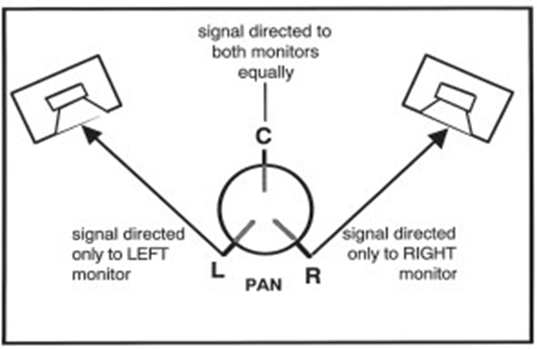 Pause (N3)Pause (N3)Pause (N3)Pause (N3)A note or rest that is held longer than written. The pause sign (looks like an eye and an eyebrow) is written above the note or rest that is to be held as a pause.A note or rest that is held longer than written. The pause sign (looks like an eye and an eyebrow) is written above the note or rest that is to be held as a pause.A note or rest that is held longer than written. The pause sign (looks like an eye and an eyebrow) is written above the note or rest that is to be held as a pause.A note or rest that is held longer than written. The pause sign (looks like an eye and an eyebrow) is written above the note or rest that is to be held as a pause.A note or rest that is held longer than written. The pause sign (looks like an eye and an eyebrow) is written above the note or rest that is to be held as a pause.Peak (N4) Peak (N4) Peak (N4) Peak (N4) The maximum level of any signal.The maximum level of any signal.The maximum level of any signal.The maximum level of any signal.The maximum level of any signal.Pedal (N4)Pedal (N4)Pedal (N4)Pedal (N4)Short for pedal point. A note which is sustained, or repeated continuously, in the bass beneath changing harmonies.Short for pedal point. A note which is sustained, or repeated continuously, in the bass beneath changing harmonies.Short for pedal point. A note which is sustained, or repeated continuously, in the bass beneath changing harmonies.Short for pedal point. A note which is sustained, or repeated continuously, in the bass beneath changing harmonies.Short for pedal point. A note which is sustained, or repeated continuously, in the bass beneath changing harmonies.Percussion instruments (N4)Percussion instruments (N4)Percussion instruments (N4)Percussion instruments (N4)Percussion instruments can be tuned (xylophone, marimba etc) or non-tuned (bass drum, snare, triangle etc).Percussion instruments can be tuned (xylophone, marimba etc) or non-tuned (bass drum, snare, triangle etc).Percussion instruments can be tuned (xylophone, marimba etc) or non-tuned (bass drum, snare, triangle etc).Percussion instruments can be tuned (xylophone, marimba etc) or non-tuned (bass drum, snare, triangle etc).Percussion instruments can be tuned (xylophone, marimba etc) or non-tuned (bass drum, snare, triangle etc).Performance software Performance software Performance software Performance software Software for creating musical ideas, turning them into finished songs, and even taking them onto the stage as part of a live musical performance – Ableton Live, for example. Software for creating musical ideas, turning them into finished songs, and even taking them onto the stage as part of a live musical performance – Ableton Live, for example. Software for creating musical ideas, turning them into finished songs, and even taking them onto the stage as part of a live musical performance – Ableton Live, for example. Software for creating musical ideas, turning them into finished songs, and even taking them onto the stage as part of a live musical performance – Ableton Live, for example. Software for creating musical ideas, turning them into finished songs, and even taking them onto the stage as part of a live musical performance – Ableton Live, for example. Piano (N3)Piano (N3)Piano (N3)Piano (N3)A keyboard instrument which produces sounds by hammers hitting strings.A keyboard instrument which produces sounds by hammers hitting strings.A keyboard instrument which produces sounds by hammers hitting strings.A keyboard instrument which produces sounds by hammers hitting strings.A keyboard instrument which produces sounds by hammers hitting strings.Pitch bend (N5)Pitch bend (N5)Pitch bend (N5)A control message on keyboards designed to change the notes’ pitch in relation to a performance wheel or lever. The term may also be applied to the guitar technique that bends the strings in order to change the pitch of the note played.A control message on keyboards designed to change the notes’ pitch in relation to a performance wheel or lever. The term may also be applied to the guitar technique that bends the strings in order to change the pitch of the note played.A control message on keyboards designed to change the notes’ pitch in relation to a performance wheel or lever. The term may also be applied to the guitar technique that bends the strings in order to change the pitch of the note played.A control message on keyboards designed to change the notes’ pitch in relation to a performance wheel or lever. The term may also be applied to the guitar technique that bends the strings in order to change the pitch of the note played.Pizzicato (pizz.) (N5)Pizzicato (pizz.) (N5)Pizzicato (pizz.) (N5)An instruction given to string players to pluck the strings instead of using the bow.An instruction given to string players to pluck the strings instead of using the bow.An instruction given to string players to pluck the strings instead of using the bow.An instruction given to string players to pluck the strings instead of using the bow.Playback (N3)Playback (N3)Playback (N3)To recall and play pre-recorded music.To recall and play pre-recorded music.To recall and play pre-recorded music.To recall and play pre-recorded music.Player pianos Player pianos Player pianos These grew in popularity in the late 19th and early 20th centuries until the rise of radio in the 1930s. Player pianos could be played in the same way as a conventional piano, but they also contained a roll inside which could read perforated paper. The information contained on the paper not only mechanically operated the notes of the music but could also contain other information such as dynamics, tone, tempo and expression.These grew in popularity in the late 19th and early 20th centuries until the rise of radio in the 1930s. Player pianos could be played in the same way as a conventional piano, but they also contained a roll inside which could read perforated paper. The information contained on the paper not only mechanically operated the notes of the music but could also contain other information such as dynamics, tone, tempo and expression.These grew in popularity in the late 19th and early 20th centuries until the rise of radio in the 1930s. Player pianos could be played in the same way as a conventional piano, but they also contained a roll inside which could read perforated paper. The information contained on the paper not only mechanically operated the notes of the music but could also contain other information such as dynamics, tone, tempo and expression.These grew in popularity in the late 19th and early 20th centuries until the rise of radio in the 1930s. Player pianos could be played in the same way as a conventional piano, but they also contained a roll inside which could read perforated paper. The information contained on the paper not only mechanically operated the notes of the music but could also contain other information such as dynamics, tone, tempo and expression.Playlist (N5)Playlist (N5)Playlist (N5)In certain pieces of recording software, a playlist will enable the user to organise what tracks to play and when. This can be beneficial for deciding song arrangement.In certain pieces of recording software, a playlist will enable the user to organise what tracks to play and when. This can be beneficial for deciding song arrangement.In certain pieces of recording software, a playlist will enable the user to organise what tracks to play and when. This can be beneficial for deciding song arrangement.In certain pieces of recording software, a playlist will enable the user to organise what tracks to play and when. This can be beneficial for deciding song arrangement.PluckingPluckingPluckingA technique for playing a string instrument, using fingers.A technique for playing a string instrument, using fingers.A technique for playing a string instrument, using fingers.A technique for playing a string instrument, using fingers.Polar Patterns (N4/N5)Polar Patterns (N4/N5)Microphones vary in the way that they respond and pickup sounds coming from different directions.  There are 4 polar patterns (or, pickup patterns) you are required to know:Cardioid:Good for close-mic’ing a sound sourceBroad-angle pickup of sound sources in front of micMaximum refection of sound approaching the rear of the micHypercardioid:Excellent for close-mic’ing a sound sourceMaximum side rejection of sound sourceMaximum isolation – pick up less reverberation, leakage, feedback and background noiseFigure-of-Eight:Front and rear pickup, side sound rejected. Perfect for two-part vocal groups or across table interviews.Omni-directional:Microphones vary in the way that they respond and pickup sounds coming from different directions.  There are 4 polar patterns (or, pickup patterns) you are required to know:Cardioid:Good for close-mic’ing a sound sourceBroad-angle pickup of sound sources in front of micMaximum refection of sound approaching the rear of the micHypercardioid:Excellent for close-mic’ing a sound sourceMaximum side rejection of sound sourceMaximum isolation – pick up less reverberation, leakage, feedback and background noiseFigure-of-Eight:Front and rear pickup, side sound rejected. Perfect for two-part vocal groups or across table interviews.Omni-directional:Microphones vary in the way that they respond and pickup sounds coming from different directions.  There are 4 polar patterns (or, pickup patterns) you are required to know:Cardioid:Good for close-mic’ing a sound sourceBroad-angle pickup of sound sources in front of micMaximum refection of sound approaching the rear of the micHypercardioid:Excellent for close-mic’ing a sound sourceMaximum side rejection of sound sourceMaximum isolation – pick up less reverberation, leakage, feedback and background noiseFigure-of-Eight:Front and rear pickup, side sound rejected. Perfect for two-part vocal groups or across table interviews.Omni-directional:Microphones vary in the way that they respond and pickup sounds coming from different directions.  There are 4 polar patterns (or, pickup patterns) you are required to know:Cardioid:Good for close-mic’ing a sound sourceBroad-angle pickup of sound sources in front of micMaximum refection of sound approaching the rear of the micHypercardioid:Excellent for close-mic’ing a sound sourceMaximum side rejection of sound sourceMaximum isolation – pick up less reverberation, leakage, feedback and background noiseFigure-of-Eight:Front and rear pickup, side sound rejected. Perfect for two-part vocal groups or across table interviews.Omni-directional:Microphones vary in the way that they respond and pickup sounds coming from different directions.  There are 4 polar patterns (or, pickup patterns) you are required to know:Cardioid:Good for close-mic’ing a sound sourceBroad-angle pickup of sound sources in front of micMaximum refection of sound approaching the rear of the micHypercardioid:Excellent for close-mic’ing a sound sourceMaximum side rejection of sound sourceMaximum isolation – pick up less reverberation, leakage, feedback and background noiseFigure-of-Eight:Front and rear pickup, side sound rejected. Perfect for two-part vocal groups or across table interviews.Omni-directional:Cardioid Polar Pattern:Hypercardioid Polar Pattern:Figure-of-Eight Polar Pattern:Omni-directional Polar Pattern:Cardioid Polar Pattern:Hypercardioid Polar Pattern:Figure-of-Eight Polar Pattern:Omni-directional Polar Pattern:All-around pickupMost pickup of room reverberation / ambienceNot much isolation (potential spillage / leakage issues)Low sensitivity to ‘pops’ (explosive ‘p’s and breath sounds)Low handling noise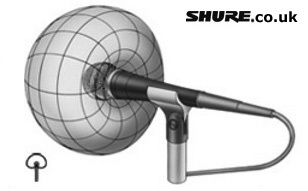 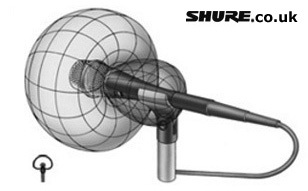 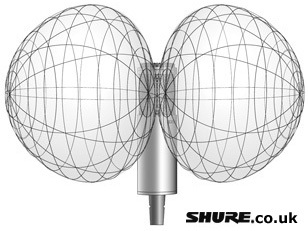 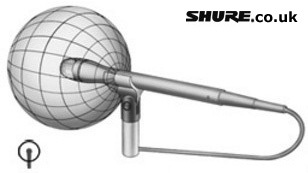 All-around pickupMost pickup of room reverberation / ambienceNot much isolation (potential spillage / leakage issues)Low sensitivity to ‘pops’ (explosive ‘p’s and breath sounds)Low handling noiseAll-around pickupMost pickup of room reverberation / ambienceNot much isolation (potential spillage / leakage issues)Low sensitivity to ‘pops’ (explosive ‘p’s and breath sounds)Low handling noiseAll-around pickupMost pickup of room reverberation / ambienceNot much isolation (potential spillage / leakage issues)Low sensitivity to ‘pops’ (explosive ‘p’s and breath sounds)Low handling noiseAll-around pickupMost pickup of room reverberation / ambienceNot much isolation (potential spillage / leakage issues)Low sensitivity to ‘pops’ (explosive ‘p’s and breath sounds)Low handling noisePolyphonic (N5)Polyphonic (N5)Texture which consists of two or more melodic lines, possibly of equal importance, which weave independently of each other.Poly = Many :: Phonic = Sound(s)Texture which consists of two or more melodic lines, possibly of equal importance, which weave independently of each other.Poly = Many :: Phonic = Sound(s)Texture which consists of two or more melodic lines, possibly of equal importance, which weave independently of each other.Poly = Many :: Phonic = Sound(s)Texture which consists of two or more melodic lines, possibly of equal importance, which weave independently of each other.Poly = Many :: Phonic = Sound(s)Texture which consists of two or more melodic lines, possibly of equal importance, which weave independently of each other.Poly = Many :: Phonic = Sound(s)Texture which consists of two or more melodic lines, possibly of equal importance, which weave independently of each other.Poly = Many :: Phonic = Sound(s)Texture which consists of two or more melodic lines, possibly of equal importance, which weave independently of each other.Poly = Many :: Phonic = Sound(s)Popping and blasting (N4) Popping and blasting (N4) Caused through a blast of air from a plosive sound such as a ‘b’ or a ‘p’ type sound. This sudden rush of air close to the diaphragm of a microphone is low-frequency energy, causing the typical low-frequency thumping sound. This can be overcome by either moving a little further from the microphone or using a pop shield. Caused through a blast of air from a plosive sound such as a ‘b’ or a ‘p’ type sound. This sudden rush of air close to the diaphragm of a microphone is low-frequency energy, causing the typical low-frequency thumping sound. This can be overcome by either moving a little further from the microphone or using a pop shield. Caused through a blast of air from a plosive sound such as a ‘b’ or a ‘p’ type sound. This sudden rush of air close to the diaphragm of a microphone is low-frequency energy, causing the typical low-frequency thumping sound. This can be overcome by either moving a little further from the microphone or using a pop shield. Caused through a blast of air from a plosive sound such as a ‘b’ or a ‘p’ type sound. This sudden rush of air close to the diaphragm of a microphone is low-frequency energy, causing the typical low-frequency thumping sound. This can be overcome by either moving a little further from the microphone or using a pop shield. Caused through a blast of air from a plosive sound such as a ‘b’ or a ‘p’ type sound. This sudden rush of air close to the diaphragm of a microphone is low-frequency energy, causing the typical low-frequency thumping sound. This can be overcome by either moving a little further from the microphone or using a pop shield. Caused through a blast of air from a plosive sound such as a ‘b’ or a ‘p’ type sound. This sudden rush of air close to the diaphragm of a microphone is low-frequency energy, causing the typical low-frequency thumping sound. This can be overcome by either moving a little further from the microphone or using a pop shield. Caused through a blast of air from a plosive sound such as a ‘b’ or a ‘p’ type sound. This sudden rush of air close to the diaphragm of a microphone is low-frequency energy, causing the typical low-frequency thumping sound. This can be overcome by either moving a little further from the microphone or using a pop shield. Proximity effect (N4)Proximity effect (N4)A low-frequency boost that occurs in cardioid dynamic microphones when they are placed particularly close to the sound source. This unnaturally colours the sound and can be detrimental to the overall signal, but in some live situations it can help lift a vocal out of the mix slightly. Proximity effect is an inherent characteristic of a dynamic microphone, resulting in a rise of low frequencies when the microphone is used at very close working distances. The SM58 dynamic microphone is the most commonly used live microphone due to the warm sound it creates, its robust handling and its price.A low-frequency boost that occurs in cardioid dynamic microphones when they are placed particularly close to the sound source. This unnaturally colours the sound and can be detrimental to the overall signal, but in some live situations it can help lift a vocal out of the mix slightly. Proximity effect is an inherent characteristic of a dynamic microphone, resulting in a rise of low frequencies when the microphone is used at very close working distances. The SM58 dynamic microphone is the most commonly used live microphone due to the warm sound it creates, its robust handling and its price.A low-frequency boost that occurs in cardioid dynamic microphones when they are placed particularly close to the sound source. This unnaturally colours the sound and can be detrimental to the overall signal, but in some live situations it can help lift a vocal out of the mix slightly. Proximity effect is an inherent characteristic of a dynamic microphone, resulting in a rise of low frequencies when the microphone is used at very close working distances. The SM58 dynamic microphone is the most commonly used live microphone due to the warm sound it creates, its robust handling and its price.A low-frequency boost that occurs in cardioid dynamic microphones when they are placed particularly close to the sound source. This unnaturally colours the sound and can be detrimental to the overall signal, but in some live situations it can help lift a vocal out of the mix slightly. Proximity effect is an inherent characteristic of a dynamic microphone, resulting in a rise of low frequencies when the microphone is used at very close working distances. The SM58 dynamic microphone is the most commonly used live microphone due to the warm sound it creates, its robust handling and its price.A low-frequency boost that occurs in cardioid dynamic microphones when they are placed particularly close to the sound source. This unnaturally colours the sound and can be detrimental to the overall signal, but in some live situations it can help lift a vocal out of the mix slightly. Proximity effect is an inherent characteristic of a dynamic microphone, resulting in a rise of low frequencies when the microphone is used at very close working distances. The SM58 dynamic microphone is the most commonly used live microphone due to the warm sound it creates, its robust handling and its price.A low-frequency boost that occurs in cardioid dynamic microphones when they are placed particularly close to the sound source. This unnaturally colours the sound and can be detrimental to the overall signal, but in some live situations it can help lift a vocal out of the mix slightly. Proximity effect is an inherent characteristic of a dynamic microphone, resulting in a rise of low frequencies when the microphone is used at very close working distances. The SM58 dynamic microphone is the most commonly used live microphone due to the warm sound it creates, its robust handling and its price.A low-frequency boost that occurs in cardioid dynamic microphones when they are placed particularly close to the sound source. This unnaturally colours the sound and can be detrimental to the overall signal, but in some live situations it can help lift a vocal out of the mix slightly. Proximity effect is an inherent characteristic of a dynamic microphone, resulting in a rise of low frequencies when the microphone is used at very close working distances. The SM58 dynamic microphone is the most commonly used live microphone due to the warm sound it creates, its robust handling and its price.Punch in/out (N5)Punch in/out (N5)A technique in multitrack recording that lets a performer record over mistakes or change parts previously recorded by punching in and out of record mode while the machine is in playback. Punching in can be performed by an engineer pushing the right buttons at the right time or the performer hitting a foot switch at the required point.  Similar to a drop in/out.A technique in multitrack recording that lets a performer record over mistakes or change parts previously recorded by punching in and out of record mode while the machine is in playback. Punching in can be performed by an engineer pushing the right buttons at the right time or the performer hitting a foot switch at the required point.  Similar to a drop in/out.A technique in multitrack recording that lets a performer record over mistakes or change parts previously recorded by punching in and out of record mode while the machine is in playback. Punching in can be performed by an engineer pushing the right buttons at the right time or the performer hitting a foot switch at the required point.  Similar to a drop in/out.A technique in multitrack recording that lets a performer record over mistakes or change parts previously recorded by punching in and out of record mode while the machine is in playback. Punching in can be performed by an engineer pushing the right buttons at the right time or the performer hitting a foot switch at the required point.  Similar to a drop in/out.A technique in multitrack recording that lets a performer record over mistakes or change parts previously recorded by punching in and out of record mode while the machine is in playback. Punching in can be performed by an engineer pushing the right buttons at the right time or the performer hitting a foot switch at the required point.  Similar to a drop in/out.A technique in multitrack recording that lets a performer record over mistakes or change parts previously recorded by punching in and out of record mode while the machine is in playback. Punching in can be performed by an engineer pushing the right buttons at the right time or the performer hitting a foot switch at the required point.  Similar to a drop in/out.A technique in multitrack recording that lets a performer record over mistakes or change parts previously recorded by punching in and out of record mode while the machine is in playback. Punching in can be performed by an engineer pushing the right buttons at the right time or the performer hitting a foot switch at the required point.  Similar to a drop in/out.Punk (N5)Punk (N5)Punk music developed in the 1970s and was a rebellion against the poor economy and high unemployment rates. The music was loud and energetic, and often carried a political message. Artists include The Clash and the Sex Pistols.Punk music developed in the 1970s and was a rebellion against the poor economy and high unemployment rates. The music was loud and energetic, and often carried a political message. Artists include The Clash and the Sex Pistols.Punk music developed in the 1970s and was a rebellion against the poor economy and high unemployment rates. The music was loud and energetic, and often carried a political message. Artists include The Clash and the Sex Pistols.Punk music developed in the 1970s and was a rebellion against the poor economy and high unemployment rates. The music was loud and energetic, and often carried a political message. Artists include The Clash and the Sex Pistols.Punk music developed in the 1970s and was a rebellion against the poor economy and high unemployment rates. The music was loud and energetic, and often carried a political message. Artists include The Clash and the Sex Pistols.Punk music developed in the 1970s and was a rebellion against the poor economy and high unemployment rates. The music was loud and energetic, and often carried a political message. Artists include The Clash and the Sex Pistols.Punk music developed in the 1970s and was a rebellion against the poor economy and high unemployment rates. The music was loud and energetic, and often carried a political message. Artists include The Clash and the Sex Pistols.Quantisation (N5)Quantisation (N5)MIDI notes can be quantised in a number of ways. At the most basic level, notes can be moved either backwards or forwards, making them rhythmically accurate. On a MIDI workstation quantising notes can be ‘snapped’ to a specific rhythm, for example quavers or triplets.MIDI notes can be quantised in a number of ways. At the most basic level, notes can be moved either backwards or forwards, making them rhythmically accurate. On a MIDI workstation quantising notes can be ‘snapped’ to a specific rhythm, for example quavers or triplets.MIDI notes can be quantised in a number of ways. At the most basic level, notes can be moved either backwards or forwards, making them rhythmically accurate. On a MIDI workstation quantising notes can be ‘snapped’ to a specific rhythm, for example quavers or triplets.MIDI notes can be quantised in a number of ways. At the most basic level, notes can be moved either backwards or forwards, making them rhythmically accurate. On a MIDI workstation quantising notes can be ‘snapped’ to a specific rhythm, for example quavers or triplets.MIDI notes can be quantised in a number of ways. At the most basic level, notes can be moved either backwards or forwards, making them rhythmically accurate. On a MIDI workstation quantising notes can be ‘snapped’ to a specific rhythm, for example quavers or triplets.MIDI notes can be quantised in a number of ways. At the most basic level, notes can be moved either backwards or forwards, making them rhythmically accurate. On a MIDI workstation quantising notes can be ‘snapped’ to a specific rhythm, for example quavers or triplets.MIDI notes can be quantised in a number of ways. At the most basic level, notes can be moved either backwards or forwards, making them rhythmically accurate. On a MIDI workstation quantising notes can be ‘snapped’ to a specific rhythm, for example quavers or triplets.Radio Radio The radio was the first device to communicate to mass audiences. In 1922 the BBC was transmitting only to the London area, by 1925 it was broadcasting to the whole of the UK. The BBC received its Royal Charter in 1927. When World War II began, the BBC stopped TV broadcasting so that transmissions could not be used as a beacon by enemy aircraft; only radio covered the war. By the late 1960s and early 1970s FM commercial, national and regional radio stations started broadcasting, providing more programme choices for the listener. By 2000 radio had expanded into the satellite and internet markets.The radio was the first device to communicate to mass audiences. In 1922 the BBC was transmitting only to the London area, by 1925 it was broadcasting to the whole of the UK. The BBC received its Royal Charter in 1927. When World War II began, the BBC stopped TV broadcasting so that transmissions could not be used as a beacon by enemy aircraft; only radio covered the war. By the late 1960s and early 1970s FM commercial, national and regional radio stations started broadcasting, providing more programme choices for the listener. By 2000 radio had expanded into the satellite and internet markets.The radio was the first device to communicate to mass audiences. In 1922 the BBC was transmitting only to the London area, by 1925 it was broadcasting to the whole of the UK. The BBC received its Royal Charter in 1927. When World War II began, the BBC stopped TV broadcasting so that transmissions could not be used as a beacon by enemy aircraft; only radio covered the war. By the late 1960s and early 1970s FM commercial, national and regional radio stations started broadcasting, providing more programme choices for the listener. By 2000 radio had expanded into the satellite and internet markets.The radio was the first device to communicate to mass audiences. In 1922 the BBC was transmitting only to the London area, by 1925 it was broadcasting to the whole of the UK. The BBC received its Royal Charter in 1927. When World War II began, the BBC stopped TV broadcasting so that transmissions could not be used as a beacon by enemy aircraft; only radio covered the war. By the late 1960s and early 1970s FM commercial, national and regional radio stations started broadcasting, providing more programme choices for the listener. By 2000 radio had expanded into the satellite and internet markets.The radio was the first device to communicate to mass audiences. In 1922 the BBC was transmitting only to the London area, by 1925 it was broadcasting to the whole of the UK. The BBC received its Royal Charter in 1927. When World War II began, the BBC stopped TV broadcasting so that transmissions could not be used as a beacon by enemy aircraft; only radio covered the war. By the late 1960s and early 1970s FM commercial, national and regional radio stations started broadcasting, providing more programme choices for the listener. By 2000 radio had expanded into the satellite and internet markets.The radio was the first device to communicate to mass audiences. In 1922 the BBC was transmitting only to the London area, by 1925 it was broadcasting to the whole of the UK. The BBC received its Royal Charter in 1927. When World War II began, the BBC stopped TV broadcasting so that transmissions could not be used as a beacon by enemy aircraft; only radio covered the war. By the late 1960s and early 1970s FM commercial, national and regional radio stations started broadcasting, providing more programme choices for the listener. By 2000 radio had expanded into the satellite and internet markets.The radio was the first device to communicate to mass audiences. In 1922 the BBC was transmitting only to the London area, by 1925 it was broadcasting to the whole of the UK. The BBC received its Royal Charter in 1927. When World War II began, the BBC stopped TV broadcasting so that transmissions could not be used as a beacon by enemy aircraft; only radio covered the war. By the late 1960s and early 1970s FM commercial, national and regional radio stations started broadcasting, providing more programme choices for the listener. By 2000 radio had expanded into the satellite and internet markets.Ragtime (N4)Ragtime (N4)A style of dance music which became popular at the end of the 19th century and which helped to influence jazz. It is recognisable by on-the-beat bass and chords and syncopated melody. A key composer in this style was Scott Joplin.A style of dance music which became popular at the end of the 19th century and which helped to influence jazz. It is recognisable by on-the-beat bass and chords and syncopated melody. A key composer in this style was Scott Joplin.A style of dance music which became popular at the end of the 19th century and which helped to influence jazz. It is recognisable by on-the-beat bass and chords and syncopated melody. A key composer in this style was Scott Joplin.A style of dance music which became popular at the end of the 19th century and which helped to influence jazz. It is recognisable by on-the-beat bass and chords and syncopated melody. A key composer in this style was Scott Joplin.A style of dance music which became popular at the end of the 19th century and which helped to influence jazz. It is recognisable by on-the-beat bass and chords and syncopated melody. A key composer in this style was Scott Joplin.A style of dance music which became popular at the end of the 19th century and which helped to influence jazz. It is recognisable by on-the-beat bass and chords and syncopated melody. A key composer in this style was Scott Joplin.A style of dance music which became popular at the end of the 19th century and which helped to influence jazz. It is recognisable by on-the-beat bass and chords and syncopated melody. A key composer in this style was Scott Joplin.Rall(entando) (N4)Rall(entando) (N4)The tempo (speed) of the music gradually slows down.The tempo (speed) of the music gradually slows down.The tempo (speed) of the music gradually slows down.The tempo (speed) of the music gradually slows down.The tempo (speed) of the music gradually slows down.The tempo (speed) of the music gradually slows down.The tempo (speed) of the music gradually slows down.Rap (N4)Rap (N4)Rhyming lyrics that are spoken and performed in time to a beat. Rapping is popular in hip-hop music.Rhyming lyrics that are spoken and performed in time to a beat. Rapping is popular in hip-hop music.Rhyming lyrics that are spoken and performed in time to a beat. Rapping is popular in hip-hop music.Rhyming lyrics that are spoken and performed in time to a beat. Rapping is popular in hip-hop music.Rhyming lyrics that are spoken and performed in time to a beat. Rapping is popular in hip-hop music.Rhyming lyrics that are spoken and performed in time to a beat. Rapping is popular in hip-hop music.Rhyming lyrics that are spoken and performed in time to a beat. Rapping is popular in hip-hop music.Record (N3)Record (N3)To store a performance onto a medium so it can be played back or edited.To store a performance onto a medium so it can be played back or edited.To store a performance onto a medium so it can be played back or edited.To store a performance onto a medium so it can be played back or edited.To store a performance onto a medium so it can be played back or edited.To store a performance onto a medium so it can be played back or edited.To store a performance onto a medium so it can be played back or edited.Reel-to-reel magnetic tape Reel-to-reel magnetic tape Until the advent of digital recording, reel-to-reel tape was the standard recording medium in studios. The tape was held on a reel which passed through the recording head and wound onto a second reel. It was not contained within a cassette but was open, which allowed producers to undertake some editing.Until the advent of digital recording, reel-to-reel tape was the standard recording medium in studios. The tape was held on a reel which passed through the recording head and wound onto a second reel. It was not contained within a cassette but was open, which allowed producers to undertake some editing.Until the advent of digital recording, reel-to-reel tape was the standard recording medium in studios. The tape was held on a reel which passed through the recording head and wound onto a second reel. It was not contained within a cassette but was open, which allowed producers to undertake some editing.Until the advent of digital recording, reel-to-reel tape was the standard recording medium in studios. The tape was held on a reel which passed through the recording head and wound onto a second reel. It was not contained within a cassette but was open, which allowed producers to undertake some editing.Until the advent of digital recording, reel-to-reel tape was the standard recording medium in studios. The tape was held on a reel which passed through the recording head and wound onto a second reel. It was not contained within a cassette but was open, which allowed producers to undertake some editing.Until the advent of digital recording, reel-to-reel tape was the standard recording medium in studios. The tape was held on a reel which passed through the recording head and wound onto a second reel. It was not contained within a cassette but was open, which allowed producers to undertake some editing.Until the advent of digital recording, reel-to-reel tape was the standard recording medium in studios. The tape was held on a reel which passed through the recording head and wound onto a second reel. It was not contained within a cassette but was open, which allowed producers to undertake some editing.Repetition (N3)Repetition (N3)An exact repeat of a musical idea.An exact repeat of a musical idea.An exact repeat of a musical idea.An exact repeat of a musical idea.An exact repeat of a musical idea.An exact repeat of a musical idea.An exact repeat of a musical idea.Reverb(eration) (N3)Reverb(eration) (N3)The natural series of very short and dense reflections of a sound that occur in a confined space such as a room or a hall. While echoes with a longer delay would be discernible, in reverb the echoes happen so fast and are so dense it is impossible for the listener to hear individual repeats. Reverb is the essence of natural sound. Listening to a close mic’d instrument is like having the instrument play in your ear in a very small room. The addition of reverb to a sound makes it appear as if the instrument is being played in a real acoustic environment, for example a church or concert hall. Nowadays reverb can be emulated digitally very easily and nearly all effects processors have a wide range of reverb types for different applications. See also gated reverb.The natural series of very short and dense reflections of a sound that occur in a confined space such as a room or a hall. While echoes with a longer delay would be discernible, in reverb the echoes happen so fast and are so dense it is impossible for the listener to hear individual repeats. Reverb is the essence of natural sound. Listening to a close mic’d instrument is like having the instrument play in your ear in a very small room. The addition of reverb to a sound makes it appear as if the instrument is being played in a real acoustic environment, for example a church or concert hall. Nowadays reverb can be emulated digitally very easily and nearly all effects processors have a wide range of reverb types for different applications. See also gated reverb.The natural series of very short and dense reflections of a sound that occur in a confined space such as a room or a hall. While echoes with a longer delay would be discernible, in reverb the echoes happen so fast and are so dense it is impossible for the listener to hear individual repeats. Reverb is the essence of natural sound. Listening to a close mic’d instrument is like having the instrument play in your ear in a very small room. The addition of reverb to a sound makes it appear as if the instrument is being played in a real acoustic environment, for example a church or concert hall. Nowadays reverb can be emulated digitally very easily and nearly all effects processors have a wide range of reverb types for different applications. See also gated reverb.The natural series of very short and dense reflections of a sound that occur in a confined space such as a room or a hall. While echoes with a longer delay would be discernible, in reverb the echoes happen so fast and are so dense it is impossible for the listener to hear individual repeats. Reverb is the essence of natural sound. Listening to a close mic’d instrument is like having the instrument play in your ear in a very small room. The addition of reverb to a sound makes it appear as if the instrument is being played in a real acoustic environment, for example a church or concert hall. Nowadays reverb can be emulated digitally very easily and nearly all effects processors have a wide range of reverb types for different applications. See also gated reverb.The natural series of very short and dense reflections of a sound that occur in a confined space such as a room or a hall. While echoes with a longer delay would be discernible, in reverb the echoes happen so fast and are so dense it is impossible for the listener to hear individual repeats. Reverb is the essence of natural sound. Listening to a close mic’d instrument is like having the instrument play in your ear in a very small room. The addition of reverb to a sound makes it appear as if the instrument is being played in a real acoustic environment, for example a church or concert hall. Nowadays reverb can be emulated digitally very easily and nearly all effects processors have a wide range of reverb types for different applications. See also gated reverb.The natural series of very short and dense reflections of a sound that occur in a confined space such as a room or a hall. While echoes with a longer delay would be discernible, in reverb the echoes happen so fast and are so dense it is impossible for the listener to hear individual repeats. Reverb is the essence of natural sound. Listening to a close mic’d instrument is like having the instrument play in your ear in a very small room. The addition of reverb to a sound makes it appear as if the instrument is being played in a real acoustic environment, for example a church or concert hall. Nowadays reverb can be emulated digitally very easily and nearly all effects processors have a wide range of reverb types for different applications. See also gated reverb.The natural series of very short and dense reflections of a sound that occur in a confined space such as a room or a hall. While echoes with a longer delay would be discernible, in reverb the echoes happen so fast and are so dense it is impossible for the listener to hear individual repeats. Reverb is the essence of natural sound. Listening to a close mic’d instrument is like having the instrument play in your ear in a very small room. The addition of reverb to a sound makes it appear as if the instrument is being played in a real acoustic environment, for example a church or concert hall. Nowadays reverb can be emulated digitally very easily and nearly all effects processors have a wide range of reverb types for different applications. See also gated reverb.Riff (N3)Riff (N3)A repeated phrase often found in jazz, rock, jazz-funk and soul/R’n’B.A repeated phrase often found in jazz, rock, jazz-funk and soul/R’n’B.A repeated phrase often found in jazz, rock, jazz-funk and soul/R’n’B.A repeated phrase often found in jazz, rock, jazz-funk and soul/R’n’B.A repeated phrase often found in jazz, rock, jazz-funk and soul/R’n’B.A repeated phrase often found in jazz, rock, jazz-funk and soul/R’n’B.A repeated phrase often found in jazz, rock, jazz-funk and soul/R’n’B.Ritardando (rit) (N5)Ritardando (rit) (N5)The music gradually slows down.The music gradually slows down.The music gradually slows down.The music gradually slows down.The music gradually slows down.The music gradually slows down.The music gradually slows down.Rock (N3)Rock (N3)A genre of music developed through the late 1960s and 1970s that gave rise to many sub-genres. It developed from the American blues and was typified stylistically with heavy sounding distorted guitars. Popular rock acts include Black Sabbath, Led Zepplin, AC/DC, the Rolling Stones, Deep Purple and Iron Maiden.A genre of music developed through the late 1960s and 1970s that gave rise to many sub-genres. It developed from the American blues and was typified stylistically with heavy sounding distorted guitars. Popular rock acts include Black Sabbath, Led Zepplin, AC/DC, the Rolling Stones, Deep Purple and Iron Maiden.A genre of music developed through the late 1960s and 1970s that gave rise to many sub-genres. It developed from the American blues and was typified stylistically with heavy sounding distorted guitars. Popular rock acts include Black Sabbath, Led Zepplin, AC/DC, the Rolling Stones, Deep Purple and Iron Maiden.A genre of music developed through the late 1960s and 1970s that gave rise to many sub-genres. It developed from the American blues and was typified stylistically with heavy sounding distorted guitars. Popular rock acts include Black Sabbath, Led Zepplin, AC/DC, the Rolling Stones, Deep Purple and Iron Maiden.A genre of music developed through the late 1960s and 1970s that gave rise to many sub-genres. It developed from the American blues and was typified stylistically with heavy sounding distorted guitars. Popular rock acts include Black Sabbath, Led Zepplin, AC/DC, the Rolling Stones, Deep Purple and Iron Maiden.A genre of music developed through the late 1960s and 1970s that gave rise to many sub-genres. It developed from the American blues and was typified stylistically with heavy sounding distorted guitars. Popular rock acts include Black Sabbath, Led Zepplin, AC/DC, the Rolling Stones, Deep Purple and Iron Maiden.A genre of music developed through the late 1960s and 1970s that gave rise to many sub-genres. It developed from the American blues and was typified stylistically with heavy sounding distorted guitars. Popular rock acts include Black Sabbath, Led Zepplin, AC/DC, the Rolling Stones, Deep Purple and Iron Maiden.Rock ‘n’ roll (N5)Rock ‘n’ roll (N5)1950s American music which grew from the combined styles of jazz, blues, gospel and country. The main exponents of rock ‘n’ roll were Elvis Presley, Jerry Lee Lewis and Chuck Berry.1950s American music which grew from the combined styles of jazz, blues, gospel and country. The main exponents of rock ‘n’ roll were Elvis Presley, Jerry Lee Lewis and Chuck Berry.1950s American music which grew from the combined styles of jazz, blues, gospel and country. The main exponents of rock ‘n’ roll were Elvis Presley, Jerry Lee Lewis and Chuck Berry.1950s American music which grew from the combined styles of jazz, blues, gospel and country. The main exponents of rock ‘n’ roll were Elvis Presley, Jerry Lee Lewis and Chuck Berry.1950s American music which grew from the combined styles of jazz, blues, gospel and country. The main exponents of rock ‘n’ roll were Elvis Presley, Jerry Lee Lewis and Chuck Berry.1950s American music which grew from the combined styles of jazz, blues, gospel and country. The main exponents of rock ‘n’ roll were Elvis Presley, Jerry Lee Lewis and Chuck Berry.1950s American music which grew from the combined styles of jazz, blues, gospel and country. The main exponents of rock ‘n’ roll were Elvis Presley, Jerry Lee Lewis and Chuck Berry.Rolls (N5)Rolls (N5)A very fast repetition of a note on a percussion instrument, eg on a snare drum or timpani.A very fast repetition of a note on a percussion instrument, eg on a snare drum or timpani.A very fast repetition of a note on a percussion instrument, eg on a snare drum or timpani.A very fast repetition of a note on a percussion instrument, eg on a snare drum or timpani.A very fast repetition of a note on a percussion instrument, eg on a snare drum or timpani.A very fast repetition of a note on a percussion instrument, eg on a snare drum or timpani.A very fast repetition of a note on a percussion instrument, eg on a snare drum or timpani.Sample (N3)Sample (N3)A digital snapshot of an acoustic sound. An A/D converter takes a constant stream of samples in order to convert acoustic sounds into digital information. A sampler can take a short series of these snapshots, alter their pitch and duration, and play them back as tuned notes.A digital snapshot of an acoustic sound. An A/D converter takes a constant stream of samples in order to convert acoustic sounds into digital information. A sampler can take a short series of these snapshots, alter their pitch and duration, and play them back as tuned notes.A digital snapshot of an acoustic sound. An A/D converter takes a constant stream of samples in order to convert acoustic sounds into digital information. A sampler can take a short series of these snapshots, alter their pitch and duration, and play them back as tuned notes.A digital snapshot of an acoustic sound. An A/D converter takes a constant stream of samples in order to convert acoustic sounds into digital information. A sampler can take a short series of these snapshots, alter their pitch and duration, and play them back as tuned notes.A digital snapshot of an acoustic sound. An A/D converter takes a constant stream of samples in order to convert acoustic sounds into digital information. A sampler can take a short series of these snapshots, alter their pitch and duration, and play them back as tuned notes.A digital snapshot of an acoustic sound. An A/D converter takes a constant stream of samples in order to convert acoustic sounds into digital information. A sampler can take a short series of these snapshots, alter their pitch and duration, and play them back as tuned notes.A digital snapshot of an acoustic sound. An A/D converter takes a constant stream of samples in order to convert acoustic sounds into digital information. A sampler can take a short series of these snapshots, alter their pitch and duration, and play them back as tuned notes.Sampler (N5)Sampler (N5)A sampler records short extracts of audio material that can be looped or triggered from another device.A sampler records short extracts of audio material that can be looped or triggered from another device.A sampler records short extracts of audio material that can be looped or triggered from another device.A sampler records short extracts of audio material that can be looped or triggered from another device.A sampler records short extracts of audio material that can be looped or triggered from another device.A sampler records short extracts of audio material that can be looped or triggered from another device.A sampler records short extracts of audio material that can be looped or triggered from another device.Save (N3)Save (N3)The process of storing a file digitally.The process of storing a file digitally.The process of storing a file digitally.The process of storing a file digitally.The process of storing a file digitally.The process of storing a file digitally.The process of storing a file digitally.Scale (N4)Scale (N4)A sequence of notes moving by step in an ascending/descending order.A sequence of notes moving by step in an ascending/descending order.A sequence of notes moving by step in an ascending/descending order.A sequence of notes moving by step in an ascending/descending order.A sequence of notes moving by step in an ascending/descending order.A sequence of notes moving by step in an ascending/descending order.A sequence of notes moving by step in an ascending/descending order.Scat singing (N4) Scat singing (N4) Nonsense words, syllables and sounds are improvised (made up) by the singer. Sometimes the singer is imitating the sounds of instruments. The jazz singer Ella Fitzgerald is well known for her scat singing style.Nonsense words, syllables and sounds are improvised (made up) by the singer. Sometimes the singer is imitating the sounds of instruments. The jazz singer Ella Fitzgerald is well known for her scat singing style.Nonsense words, syllables and sounds are improvised (made up) by the singer. Sometimes the singer is imitating the sounds of instruments. The jazz singer Ella Fitzgerald is well known for her scat singing style.Nonsense words, syllables and sounds are improvised (made up) by the singer. Sometimes the singer is imitating the sounds of instruments. The jazz singer Ella Fitzgerald is well known for her scat singing style.Nonsense words, syllables and sounds are improvised (made up) by the singer. Sometimes the singer is imitating the sounds of instruments. The jazz singer Ella Fitzgerald is well known for her scat singing style.Nonsense words, syllables and sounds are improvised (made up) by the singer. Sometimes the singer is imitating the sounds of instruments. The jazz singer Ella Fitzgerald is well known for her scat singing style.Nonsense words, syllables and sounds are improvised (made up) by the singer. Sometimes the singer is imitating the sounds of instruments. The jazz singer Ella Fitzgerald is well known for her scat singing style.Scottish/Celtic rock (N5)Scottish/Celtic rock (N5)A style of music that mixes Celtic folk music and rock together, such as Big Country, Runrig and Wolfstone.A style of music that mixes Celtic folk music and rock together, such as Big Country, Runrig and Wolfstone.A style of music that mixes Celtic folk music and rock together, such as Big Country, Runrig and Wolfstone.A style of music that mixes Celtic folk music and rock together, such as Big Country, Runrig and Wolfstone.A style of music that mixes Celtic folk music and rock together, such as Big Country, Runrig and Wolfstone.A style of music that mixes Celtic folk music and rock together, such as Big Country, Runrig and Wolfstone.A style of music that mixes Celtic folk music and rock together, such as Big Country, Runrig and Wolfstone.Sequence (N3)Sequence (N3)A melodic phrase that is immediately repeated at a higher or lower pitch.A melodic phrase that is immediately repeated at a higher or lower pitch.A melodic phrase that is immediately repeated at a higher or lower pitch.A melodic phrase that is immediately repeated at a higher or lower pitch.A melodic phrase that is immediately repeated at a higher or lower pitch.A melodic phrase that is immediately repeated at a higher or lower pitch.A melodic phrase that is immediately repeated at a higher or lower pitch.Sequenced data (N3)Information relating to the input of MIDI data in the form of note information (length, velocity etc) and associated controllers.Sequencer (N4)A sequencer can record, edit and play back music. Sequencers have been around for a long time. Early examples includes the player piano which would have a sequence of notes punched onto a roll of paper, which would be ‘read’ by the piano. Nowadays sequencer generally refers to software used to record music, but it can also refer to the step sequencer where the user inputs data over a series of ‘steps’, normally subdivided into semi-quavers.Session log (N3)Used to capture information about a recording session such as track information on signal gain, type of microphone/DI, how many takes to achieve recording, EQ, compressors, gates, panning and effects. Sibilance (N4)A sound with exaggerated ‘s’ and ‘sh’ sounds caused by a rise in the frequency response around 4 kHz to 7 kHz. Noticeable on vocal sounds and cymbals. It can cause problems and often depends on a number of factors, such as microphone choice and the proximity of the microphone to the singer. There are several ways of correcting sibilance involving microphone choice and placement, or post-recording using a de-esser, which is a compressor-type processor designed to react to frequencies rather than sound level.Signal path (N4)The journey a signal will take from creation to capture; then capture through to monitoring via speakers or headphones. To ensure good-quality recording, live sound mixing and/or quick troubleshooting, it is important to understand the signal path.Signal-to-noise ratio (N5)The measurement of the intrinsic noise in the output of a device in relation to the signal. It is important to ensure the gain structure of a recording is well set up to maximise the level of the sound source during the recording. An audio track recorded at a low level is likely to be affected more by the relative noise level on the output of the track. Skiffle (N4) A style of music popular in Britain throughout the 1950s combining folk, blues and country music. Slower/faster (N3)The tempo (speed) decreases (slower) vs the tempo (speed) increases (faster).Solo (N3)One instrument or voice. A prominent instrument or voice can be solo even when part of a larger ensemble.Sound card (N5)A sound card is the interface between inputting and outputting sound in a computer. Sound cards are internal and slot into the motherboard of a computer.Spillage/leakage (N5)This occurs when unwanted external sounds are picked up by a microphone. Generally used to describe the unwanted sound of one musical instrument as heard by a microphone on another instrument.Step (stepwise) (N3)Moving up or down between notes that are next to each otherStereo LPs Stereo LPs developed in the late 1940s, replacing the 78 rpm style phonograph. They were made from vinyl and had smaller grooves than the 78, which required a much finer needle(stylus), and spun at 33⅓ rpm. Stereo LPs continued to develop through the 1950s and became the standard, allowing artists such as Jimi Hendrix and Pink Floyd to experiment with the stereo image.Stereo master (N3)The final mixed recording of any project. As most replay systems are stereo, the multitrack recording has to be mixed down to a two-track master in order for it to be replayed.Stereo(phonic) (N3)A two-channel audio system with the channels designated as left and right. Devised primarily because we have two ears, stereo reproduction of recorded sound has been the norm for many decades as it offers an excellent representation of what we hear acoustically. Any multitrack recording has to be mixed to stereo in order for it to be played on a standard domestic hi-fi system. When played back simultaneously the audio system will create a ‘phantom’ imaginary centre image.  See also - PanningStreaming audio The process by which an audio file is delivered over a network or the internet and not stored locally. There are many services which offer streaming facilities for music: Spotify and Apple Music for example.Striking (hitting) A technique for playing a percussion instrument, such as drumkit, snare drum, xylophone, etc… String instruments (N4) The main instruments in the orchestral string family are violin, viola, cello, double bass, electric, acoustic and bass guitarsStrophic (N5)A song that has music repeated for verses/choruses, therefore the same music will be heard repeating throughout the song.Strumming A technique for playing a string instrument – especially guitars,Swing (N4)A jazz-influenced style which started in the 1930s and was performed by a big band. The numbers and types of instruments in big bands increased during this period through the influence of swing.Synchronisation (sync) (N4) When two or more tracks or devices play, or function, at the same time, in time with each other.Syncopation (N4)Strongly accented notes playing off or against the beat. Syncopation occurs in all kinds of music.Synth pop (N4)The style of music in which the synthesiser was central to the sound of the production. The style was popularised in the 1980s with bands such as Duran Duran, Ultravox, Erasure etc.Synthesiser (N3)An electronic instrument, usually keyboard-based, that uses electronically generated waveforms through filters and processors to emulate (or synthesise) acoustic sounds. Take (N4) A performance recorded on a single pass.Tempo (N4) The speed of a piece of music.Ternary (ABA – three-part form) (N4)A three-part form of music in which section A is followed by section B, which is a different melody, and then section A returns.Time domain effects (N3)Effects such as phasing, flanging, chorus, slapback echo and delay. Time domain effects are created by taking a sound source, copying it and delaying the copy in relative time to the original sound, then adding them together to adjust the feedback control to create more than one repeat of the copy, the modulation width can be adjusted to vary the pitch of the copy and lastly the speed can be adjusted to control the frequency rate of the copy. The copy is then mixed with the original sound.Effects such as phasing, flanging, chorus, slapback echo and delay. Time domain effects are created by taking a sound source, copying it and delaying the copy in relative time to the original sound, then adding them together to adjust the feedback control to create more than one repeat of the copy, the modulation width can be adjusted to vary the pitch of the copy and lastly the speed can be adjusted to control the frequency rate of the copy. The copy is then mixed with the original sound.Tone control (N4)A basic form of equalisation on basic devices. The tone control will not have the sophistication of studio equalisers and will in general have only three controls – bass, mid and treble – to boost or attenuate a range of pre-assigned frequencies.  Bass and electric guitars often have tone controls.A basic form of equalisation on basic devices. The tone control will not have the sophistication of studio equalisers and will in general have only three controls – bass, mid and treble – to boost or attenuate a range of pre-assigned frequencies.  Bass and electric guitars often have tone controls.Tone/semitone (N5)The distance between two notes, a semitone is one step; a tone is two.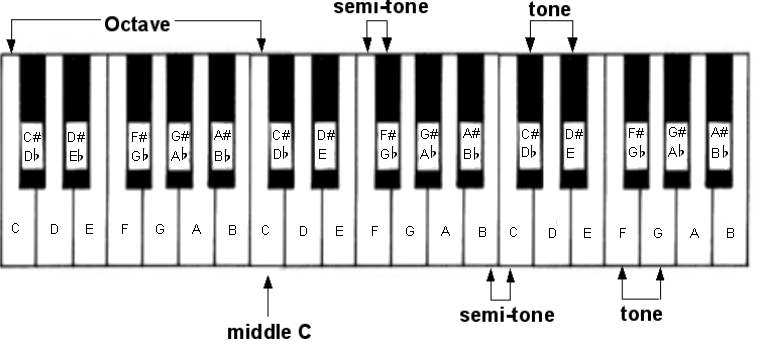 The distance between two notes, a semitone is one step; a tone is two.Toolbox (N5)In a digital audio workstation the toolbox contains the main user functions such as the split tool, glue tool, pointer, select etc.In a digital audio workstation the toolbox contains the main user functions such as the split tool, glue tool, pointer, select etc.Track (names/list) (N3)Each track is named within the computer session or on the mixing console, for example in a music session each instrument is represented by a named track, eg kick, snare, hi-hat etc. Ensuring this is up to date will enable smooth workflow.Each track is named within the computer session or on the mixing console, for example in a music session each instrument is represented by a named track, eg kick, snare, hi-hat etc. Ensuring this is up to date will enable smooth workflow.Transport bar/controls (N4)Common in digital audio workstations (DAWs). The transport bar is a floating tool which contains the main functions required for recording onto a DAW, such as record, play, rewind, return-to-start, stop, etc.Common in digital audio workstations (DAWs). The transport bar is a floating tool which contains the main functions required for recording onto a DAW, such as record, play, rewind, return-to-start, stop, etc.Transpose (N5)Transpose is the function which allows audio and MIDI data to be pitch shifted or modulated to a different key.Transpose is the function which allows audio and MIDI data to be pitch shifted or modulated to a different key.Trim (N3)Also known as the gain control, the trim control adjusts the level of a signal coming in to the pre-amplifier of a mixing desk.Unison/octave (N3)Singing or playing the same notes at the same time. The notes do not necessarily have to be in the same register. USB (port) (N3) A Universal Serial Bus (USB) port is a communication protocol between electronic devices. It was developed in the mid-1990s and allows much faster transfer of data between a range of devices. USB ports are standard on most computers and allow a range of MIDI, audio, storage and other devices to be connected and recognised.  Can also send power to some peripheral devices.Vamp (N4)A rhythmic accompaniment with a bass note played on the beat and a chord off the beat. Usually played on piano or guitar.Verse and chorus (N4)A structure/form popular in many songs. The music of the verse will repeat, often with different lyrics; the chorus will normally repeat both music and lyrics.Vinyl LPs/45 rpm records These were made from polyvinyl chloride plastic. Vinyl LPs played at 33⅓ rpm and single and EPs at 45 rpm. These analogue mediums of reproducing recorded music are referred to as ‘records’. Vinyl was the dominant source of recorded music throughout the 1960s and 1970s. In the late 1980s digital recordings in the shape of CDs overtook vinyl sales. Virtual instrument tracks (N3)Virtual instruments are generally controlled via a MIDI input. They emulate the sound of a wide range of instruments and are commonly used in recording studios. It is normal on a digital audio workstation for a special track to be created for a virtual instrument, which can be assigned a MIDI channel in order to control it.Virtual instruments Plug-in-based software that is hosted within a digital audio workstation. Virtual instruments are usually played via a MIDI keyboard and emulate the sounds of real instruments, such as strings, grand piano, Hammond organ etc. Developments in computing processor power have seen further developments in the capabilities of virtual instruments. Vocal enhancer (N5)This is can be a hardware or software multi-effects unit combining a range of functions, eg compression, de-essing, harmoniser, pitch correct, which can be used by a singer in a live or studio environment.Voice/vocals (N3) The human voice.  An instrument used to speak or sing.Voices – SATB (N4)A group consisting of the four main types of voices used in choral music. Soprano and alto are female voices, tenor and bass are male voices. Volume (N3)Used to describe how loud or quiet a source of sound is.Walking bass (N5)A bass line (low notes) often featured in a variety of jazz styles. The bass line constantly moves up and down a pattern of notes, and is often played on a double bass..wav/.aiff files (N4).wav and .aiff file formats are both ways of capturing uncompressed audio data. Both are compatible with Windows and Mac-based systems.Wah-wah (envelope filter)Wax cylinders In electronic music, wah-wah effects are produced by controlling tone filters with a pedal, or via an envelope filter circuit – sometimes called auto-wah.  Most often thought of in connection with the electric guitar in Jazz-funk music.Early medium for storing recorded information.Whole-tone scale (N5)A scale containing no semitones but built entirely on whole tones.Woodwind instruments (N4) The main orchestral instruments in the woodwind family are flute, oboe, clarinet and bassoon.